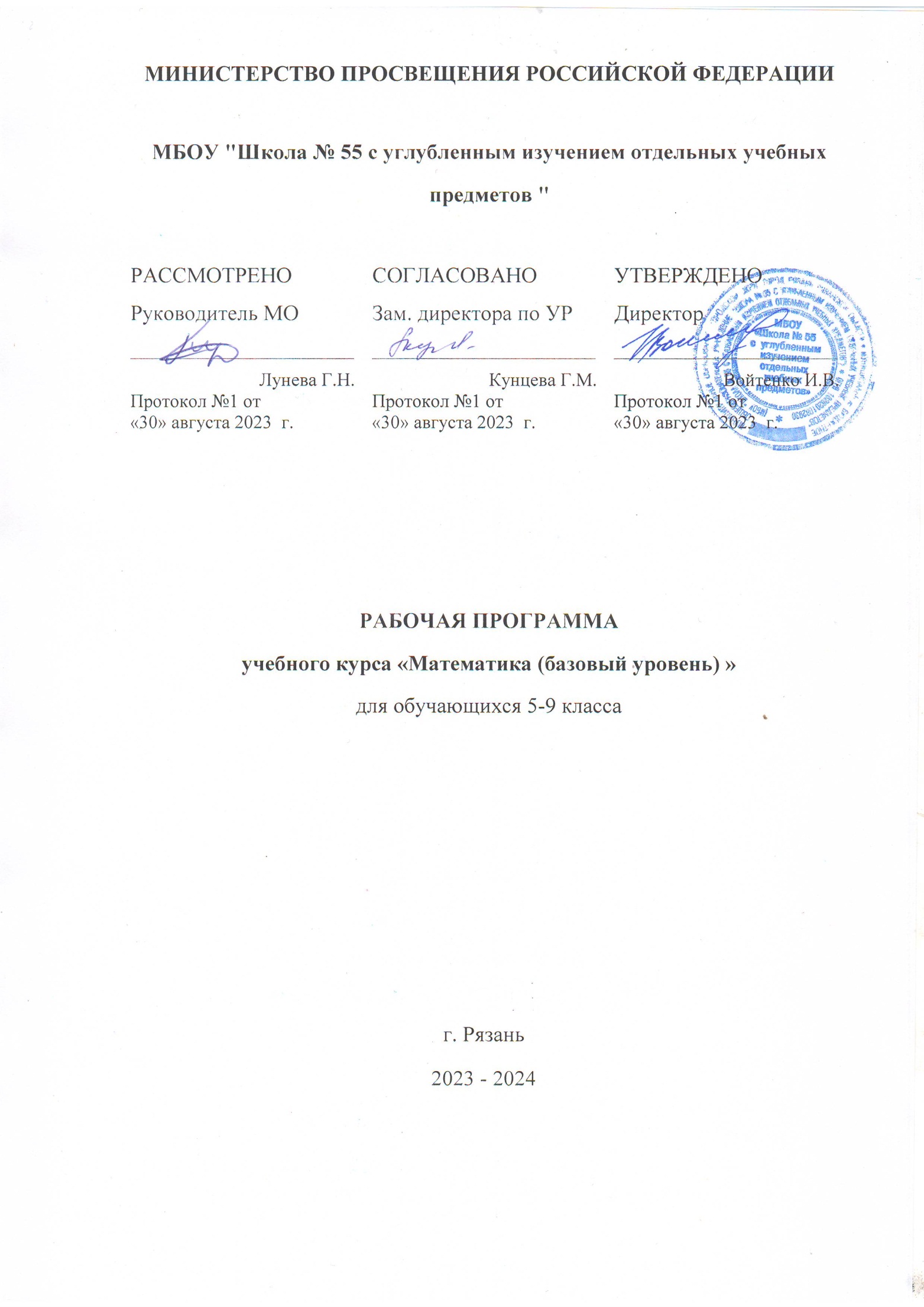 СОДЕРЖАНИЕФедеральная рабочая программа по учебному предмету «Математика» (базовый уровень) (предметная область «Математика и информатика») (далее соответственно – программа по математике, математика) включает пояснительную записку, содержание обучения, планируемые результаты освоения программы по математике, тематическое планирование.ПОЯСНИТЕЛЬНАЯ ЗАПИСКАПрограмма по математике для   обучающихся   5–9   классов   разработана на основе ФГОС ООО. В программе по математике учтены идеи и положения Концепции развития математического образования в Российской Федерации.Предметом математики являются фундаментальные структуры нашего мира – пространственные формы и количественные отношения (от простейших, усваиваемых в непосредственном опыте, до достаточно сложных, необходимых для развития научных и прикладных идей). Математические знания обеспечивают понимание принципов устройства и использования современной техники, восприятие и интерпретацию социальной, экономической, политической информации, дают возможность выполнять расчёты и составлять алгоритмы, находить и применять формулы, владеть практическими приёмами геометрических измерений и построений, читать информацию, представленную в виде таблиц, диаграмм и графиков, жить в условиях неопределённости и понимать вероятностный характер случайных событий.Изучение математики формирует у обучающихся математический стиль мышления, проявляющийся в определённых умственных навыках. Обучающиеся осваивают	такие приёмы и	методы мышления,	как	индукция		и	дедукция, обобщение и конкретизация, анализ и синтез, классификация и систематизация, абстрагирование и аналогия. Объекты математических умозаключений, правила их конструирования раскрывают механизм логических построений, способствуют выработке умения формулировать, обосновывать и доказывать суждения, тем самым развивают логическое мышление. Изучение математики обеспечивает формирование алгоритмической компоненты мышления и воспитание умений действовать		по	заданным		алгоритмам,	совершенствовать	известные	и конструировать новые. В процессе решения задач – основой учебной деятельности на уроках математики – развиваются творческая и прикладная стороны мышления. Обучение математике даёт возможность развивать у обучающихся точную, рациональную и информативную речь, умение отбирать наиболее подходящие языковые, символические, графические средства для выражения суждений инаглядного их представления.При изучении математики осуществляется общее знакомство с методами познания действительности, представлениями о предмете и методах математики, их отличии от методов других естественных и гуманитарных наук, об особенностях применения математики для решения научных и прикладных задач.Приоритетными целями обучения математике в 5–9 классах являются: формирование центральных математических понятий (число, величина,геометрическая фигура, переменная, вероятность, функция), обеспечивающих преемственность и перспективность математического образования обучающихся;подведение обучающихся на доступном для них уровне к осознанию взаимосвязи математики и окружающего мира, понимание математики как части общей культуры человечества;развитие интеллектуальных и творческих способностей обучающихся, познавательной активности, исследовательских умений, критичности мышления, интереса к изучению математики;формирование функциональной математической грамотности: умения распознавать проявления математических понятий, объектов и закономерностей в реальных жизненных ситуациях и при изучении других учебных предметов, проявления зависимостей и закономерностей, формулировать их на языке математики и создавать математические модели, применять освоенный математический аппарат для решения практико-ориентированных задач, интерпретировать и оценивать полученные результаты.Основные линии содержания программы по математике в 5–9 классах: «Числа и вычисления», «Алгебра» («Алгебраические выражения», «Уравнения и неравенства»), «Функции», «Геометрия» («Геометрические фигуры и их свойства»,«Измерение геометрических величин»), «Вероятность и статистика». Данные линии развиваются параллельно, каждая в соответствии с собственной логикой, однако не независимо одна от другой, а в тесном контакте и взаимодействии.Содержание программы по математике, распределённое по годам обучения, структурировано таким образом, чтобы ко всем основным, принципиальным вопросам обучающиеся обращались неоднократно, чтобы овладение математическими понятиями и навыками осуществлялось последовательно и поступательно, с соблюдением принципа преемственности, а новые знания включались в общую систему математических представлений обучающихся, расширяя и углубляя её, образуя прочные множественные связи.В соответствии с ФГОС ООО математика является обязательным учебным предметом на уровне основного общего образования. В 5–9 классах математика традиционно изучается в рамках следующих учебных курсов: в 5–6 классах – курса«Математика», в 7–9 классах – курсов «Алгебра» (включая элементы статистики и теории вероятностей) и «Геометрия». Программой по математике вводится самостоятельный учебный курс «Вероятность и статистика».Общее число часов, рекомендованных для изучения математики (базовый уровень) на уровне основного общего образования, – 952 часа: в 5 классе – 170 часов (5 часов в неделю), в 6 классе – 170 часов (5 часов в неделю), в 7 классе – 204 часа (6 часов в неделю), в 8 классе – 204 часа (6 часов в неделю), в 9 классе – 204 часа (6 часов в неделю).ПЛАНИРУЕМЫЕ РЕЗУЛЬТАТЫ ОСВОЕНИЯ ПРОГРАММЫПО МАТЕМАТИКЕ НА УРОВНЕ ОСНОВНОГО ОБЩЕГО ОБРАЗОВАНИЯИзучение математики на уровне основного общего образования направлено на достижение обучающимися личностных, метапредметных и предметных образовательных результатов освоения учебного предмета.ЛИЧНОСТНЫЕ РЕЗУЛЬТАТЫЛичностные результаты освоения программы по математике характеризуются:патриотическое воспитание:проявлением интереса к прошлому и настоящему российской математики, ценностным отношением к достижениям российских математиков и российской математической школы, к использованию этих достижений в других науках и прикладных сферах;гражданское и духовно-нравственное воспитание:готовностью к выполнению обязанностей гражданина и реализации его прав, представлением о математических основах функционирования различных структур, явлений, процедур гражданского общества (например, выборы, опросы), готовностью к обсуждению этических проблем, связанных с практическим применением достижений науки, осознанием важности морально-этических принципов в деятельности учёного;трудовое воспитание:установкой на активное участие в решении практических задач математической направленности, осознанием важности математического образования на протяжении всей жизни для успешной профессиональной деятельности и развитием необходимых умений, осознанным выбором и построением индивидуальной   траектории   образования   и   жизненных планов с учётом личных интересов и общественных потребностей;эстетическое воспитание:способностью к эмоциональному и эстетическому восприятию математических объектов, задач, решений, рассуждений, умению видеть математические закономерности в искусстве;ценности научного познания:ориентацией в деятельности на современную систему научных представлений об основных закономерностях развития человека, природы и общества, пониманием математической науки как сферы человеческой деятельности, этапов её развития и значимости для развития цивилизации, овладением языком математики и математической культурой как средством познания мира,овладением простейшими навыками исследовательской деятельности;физическое воспитание, формирование культуры здоровья и эмоционального благополучия:готовностью применять математические знания в интересах своего здоровья, ведения здорового образа жизни (здоровое питание, сбалансированный режим занятий и отдыха, регулярная физическая активность), сформированностью навыка рефлексии, признанием своего права на ошибку и такого же права другого человека;экологическое воспитание:ориентацией на применение математических знаний для решения задач в области сохранности окружающей среды, планирования поступков и оценки их возможных последствий для окружающей среды, осознанием глобального характера экологических проблем и путей их решения;адаптация к изменяющимся условиям социальной и природной среды:готовностью к действиям в условиях неопределённости, повышению уровня своей компетентности через практическую деятельность, в том числе умение учиться у других людей, приобретать в совместной деятельности новые знания, навыки и компетенции из опыта других;необходимостью в формировании новых знаний, в том числе формулировать идеи, понятия, гипотезы об объектах и явлениях, в том числе ранее не известных, осознавать дефициты собственных знаний и компетентностей, планировать своё развитие;способностью осознавать стрессовую ситуацию, воспринимать стрессовую ситуацию как вызов, требующий контрмер, корректировать принимаемые решения и действия, формулировать и оценивать риски и последствия, формировать опыт.МЕТАПРЕДМЕТНЫЕ РЕЗУЛЬТАТЫВ результате освоения программы по математике на уровне основного общего образования у обучающегося будут сформированы метапредметные результаты, характеризующиеся овладением универсальными познавательными действиями, универсальными коммуникативными действиями и универсальными регулятивными действиями.Познавательные универсальные учебные действияБазовые логические действия:выявлять и характеризовать существенные признаки математических объектов, понятий, отношений между понятиями, формулировать определения понятий, устанавливать существенный   признак   классификации,   основания для обобщения и сравнения, критерии проводимого анализа;воспринимать, формулировать и преобразовывать суждения: утвердительныеи отрицательные, единичные, частные и общие, условные;выявлять математические закономерности,   взаимосвязи   и   противоречия в   фактах,   данных,   наблюдениях   и   утверждениях,    предлагать    критерии для выявления закономерностей и противоречий;делать выводы с использованием законов логики, дедуктивных и индуктивных умозаключений, умозаключений по аналогии;разбирать    доказательства    математических    утверждений     (прямые    и от противного), проводить самостоятельно несложные доказательства математических фактов, выстраивать аргументацию, приводить примеры и контрпримеры, обосновывать собственные рассуждения;выбирать способ решения учебной задачи (сравнивать несколько вариантов решения, выбирать наиболее подходящий с учётом самостоятельно выделенных критериев).Базовые исследовательские действия:использовать вопросы как исследовательский инструмент познания, формулировать вопросы, фиксирующие противоречие, проблему, самостоятельно устанавливать искомое и данное, формировать гипотезу, аргументировать свою позицию, мнение;проводить по самостоятельно составленному плану несложный эксперимент, небольшое исследование по установлению особенностей математического объекта, зависимостей объектов между собой;самостоятельно формулировать обобщения и выводы по результатам проведённого наблюдения, исследования, оценивать достоверность полученных результатов, выводов и обобщений;прогнозировать возможное развитие процесса, а также выдвигать предположения о его развитии в новых условиях.Работа с информацией:выявлять	недостаточность	и	избыточность	информации,	данных, необходимых для решения задачи;выбирать,	анализировать,	систематизировать	и	интерпретировать информацию различных видов и форм представления;выбирать форму представления информации и иллюстрировать решаемые задачи схемами, диаграммами, иной графикой и их комбинациями;оценивать надёжность информации по критериям, предложенным учителем или сформулированным самостоятельно.Коммуникативные универсальные учебные действия:воспринимать и формулировать суждения в соответствии с условиями и целями общения, ясно, точно, грамотно выражать свою точку зрения в устных и письменных текстах, давать пояснения по ходу решения задачи, комментироватьполученный результат;в ходе обсуждения задавать вопросы по существу обсуждаемой темы, проблемы, решаемой задачи, высказывать идеи, нацеленные на поиск решения, сопоставлять свои суждения с суждениями других участников диалога, обнаруживать различие и сходство позиций, в корректной форме формулировать разногласия, свои возражения;представлять результаты решения задачи, эксперимента, исследования, проекта, самостоятельно выбирать формат выступления с учётом задач презентации и особенностей аудитории;понимать и использовать преимущества командной и индивидуальной работы при решении учебных математических задач;принимать цель совместной деятельности, планировать организацию совместной работы, распределять виды работ, договариваться, обсуждать процесс и результат работы, обобщать мнения нескольких людей;участвовать в групповых формах работы (обсуждения, обмен мнениями, мозговые штурмы и другие), выполнять свою часть работы и координировать свои действия с другими членами команды, оценивать качество своего вклада в общий продукт по критериям, сформулированным участниками взаимодействия.Регулятивные универсальные учебные действияСамоорганизация:самостоятельно составлять план, алгоритм решения задачи (или его часть), выбирать способ решения с учётом имеющихся ресурсов и собственных возможностей, аргументировать и корректировать варианты решений с учётом новой информации.Самоконтроль:владеть способами самопроверки, самоконтроля процесса и результата решения математической задачи;предвидеть трудности, которые могут возникнуть при решении задачи, вносить коррективы в деятельность на основе новых обстоятельств, найденных ошибок, выявленных трудностей;оценивать соответствие результата деятельности поставленной цели и условиям, объяснять причины достижения или недостижения цели, находить ошибку, давать оценку приобретённому опыту.ПРЕДМЕТНЫЕ РЕЗУЛЬТАТЫПредметные результаты освоения программы по математике представлены по годам обучения в следующих разделах программы в рамках отдельных учебных курсов: в 5–6 классах – курса «Математика», в 7–9 классах – курсов «Алгебра»,«Геометрия», «Вероятность и статистика».ФЕДЕРАЛЬНАЯ РАБОЧАЯ ПРОГРАММА УЧЕБНОГО КУРСА«МАТЕМАТИКА» В 5–6 КЛАССАХПОЯСНИТЕЛЬНАЯ ЗАПИСКАПриоритетными целями обучения математике в 5–6 классах являются: продолжение формирования основных математических понятий (число,величина, геометрическая фигура), обеспечивающих преемственность и перспективность математического образования обучающихся;развитие интеллектуальных и творческих способностей обучающихся, познавательной активности, исследовательских умений, интереса к изучению математики;подведение обучающихся на доступном для них уровне к осознанию взаимосвязи математики и окружающего мира;формирование функциональной математической грамотности: умения распознавать математические объекты в реальных жизненных ситуациях, применять освоенные умения для решения практико-ориентированных задач, интерпретировать полученные результаты и оценивать их на соответствие практической ситуации.Основные линии содержания курса математики в 5–6 классах – арифметическая и геометрическая, которые развиваются параллельно, каждая в соответствии с собственной логикой, однако, не независимо одна от другой, а в тесном контакте и взаимодействии. Также в курсе математики происходит знакомство с элементами алгебры и описательной статистики.Изучение			арифметического	материала	начинается	со		систематизации	и развития знаний о натуральных числах, полученных на уровне начального общего образования.		При	этом		совершенствование		вычислительной		техники	и формирование			новых	теоретических	знаний		сочетается	с		развитием вычислительной		культуры,		в	частности	с		обучением	простейшим		приёмам прикидки	и	оценки		результатов		вычислений.	Изучение	натуральных	чисел продолжается в 6 классе знакомством с начальными понятиями теории делимости. Начало изучения обыкновенных и десятичных дробей отнесено к 5 классу. Это первый этап в освоении дробей, когда происходит знакомство с основными идеями, понятиями темы. При этом рассмотрение обыкновенных дробей в полном объёме предшествует изучению десятичных дробей, что целесообразно с точки зрения логики изложения числовой линии, когда правила действий с десятичными дробями можно обосновать уже известными алгоритмами выполнения действий с обыкновенными дробями. Знакомство с десятичными дробями расширит возможности для понимания обучающимися прикладного применения новой записи при изучении других предметов и при практическом использовании. К 6 классу отнесён второй этап в изучении дробей, где происходит совершенствование навыков сравнения и преобразования дробей, освоение новых вычислительных алгоритмов, оттачивание техники вычислений, в том числезначений выражений, содержащих и обыкновенные, и десятичные дроби, установление связей между ними, рассмотрение приёмов решения задач на дроби. В начале 6 класса происходит знакомство с понятием процента.Особенностью изучения положительных и отрицательных чисел является то, что они также могут рассматриваться в несколько этапов. В 6 классе в начале изучения темы «Положительные и отрицательные числа» выделяется подтема «Целые числа», в рамках   которой   знакомство   с   отрицательными   числами   и   действиями с положительными и отрицательными числами происходит на основе содержательного подхода. Это позволяет на доступном уровне познакомить обучающихся практически со всеми основными понятиями темы, в том числе и   с правилами знаков при выполнении арифметических действий. Изучение рациональных чисел на этом не закончится, а будет продолжено в курсе алгебры 7 класса.При обучении решению текстовых задач в 5–6 классах используются арифметические приёмы решения. При отработке вычислительных навыков в 5–6 классах рассматриваются текстовые задачи следующих видов: задачи на движение, на части, на покупки, на работу и производительность, на проценты, на отношения и пропорции. Обучающиеся знакомятся с приёмами решения задач перебором возможных вариантов, учатся работать с информацией, представленной в форме таблиц или диаграмм.В программе учебного курса «Математика» предусмотрено формирование пропедевтических алгебраических представлений. Буква как символ некоторого числа в зависимости от математического контекста вводится постепенно. Буквенная символика широко используется прежде всего для записи общих утверждений и предложений, формул, в частности для вычисления геометрических величин, в качестве «заместителя» числа.В программе учебного курса «Математика» представлена наглядная геометрия, направленная на развитие образного мышления, пространственного воображения, изобразительных умений. Это важный этап в изучении геометрии, который    осуществляется    на    наглядно-практическом     уровне,     опирается на наглядно-образное мышление обучающихся. Большая роль отводится практической деятельности, опыту, эксперименту, моделированию. Обучающиеся знакомятся с геометрическими фигурами на плоскости и в пространстве, с их простейшими конфигурациями, учатся изображать их на нелинованной и клетчатой бумаге, рассматривают их простейшие свойства. В процессе изучения наглядной геометрии знания, полученные обучающимися на уровне начального общего образования, систематизируются и расширяются.Согласно учебному плану в 5–6 классах изучается интегрированный предмет«Математика», который включает арифметический материал и наглядную геометрию, а также пропедевтические сведения из алгебры, элементы логики и начала описательной статистики.Общее число часов, рекомендованных для изучения математики, – 340 часов: в 5 классе – 170 часов (5 часов в неделю), в 6 классе – 170 часов (5 часов в неделю).СОДЕРЖАНИЕ ОБУЧЕНИЯ 5 КЛАССНатуральные числа и нульНатуральное число. Ряд натуральных чисел. Число 0. Изображение натуральных чисел точками на координатной (числовой) прямой.Позиционная система счисления. Римская нумерация как пример непозиционной системы счисления. Десятичная система счисления.Сравнение натуральных чисел, сравнение натуральных чисел с нулём.Способы сравнения. Округление натуральных чисел.Сложение натуральных чисел, свойство нуля при сложении. Вычитание как действие, обратное сложению. Умножение натуральных чисел, свойства нуля и единицы при умножении. Деление как действие, обратное умножению. Компоненты действий, связь между ними. Проверка результата арифметического действия. Переместительное и сочетательное свойства (законы) сложения и умножения, распределительное свойство (закон) умножения.Использование букв для обозначения неизвестного компонента и записи свойств арифметических действий.Делители и кратные числа, разложение на множители. Простые и составные числа. Признаки делимости на 2, 5, 10, 3, 9. Деление с остатком.Степень с натуральным показателем. Запись числа в виде суммы разрядных слагаемых.Числовое выражение. Вычисление значений числовых выражений, порядок выполнения действий. Использование при вычислениях переместительного и сочетательного свойств (законов) сложения и умножения, распределительного свойства умножения.ДробиПредставление о дроби как способе записи части величины. Обыкновенные дроби. Правильные и неправильные дроби. Смешанная дробь, представление смешанной дроби в виде неправильной дроби и выделение целой части числа из неправильной дроби. Изображение дробей точками на числовой прямой. Основное свойство дроби. Сокращение дробей. Приведение дроби к новому знаменателю. Сравнение дробей.Сложение и вычитание дробей. Умножение и деление дробей, взаимно- обратные дроби. Нахождение части целого и целого по его части.Десятичная запись дробей. Представление десятичной дроби в виде обыкновенной. Изображение десятичных дробей точками на числовой прямой. Сравнение десятичных дробей.Арифметические действия с десятичными дробями. Округление десятичных дробей.Решение текстовых задачРешение текстовых задач арифметическим способом. Решение логических задач. Решение задач перебором всех возможных вариантов. Использование при решении задач таблиц и схем.Решение задач, содержащих зависимости, связывающие величины: скорость, время, расстояние, цена, количество, стоимость. Единицы измерения: массы, объёма, цены, расстояния, времени, скорости. Связь между единицами измерения каждой величины.Решение основных задач на дроби.Представление данных в виде таблиц, столбчатых диаграмм.Наглядная геометрияНаглядные представления о фигурах на плоскости: точка, прямая, отрезок, луч, угол, ломаная, многоугольник, окружность, круг. Угол. Прямой, острый, тупой и развёрнутый углы.Длина отрезка, метрические единицы длины. Длина ломаной, периметр многоугольника. Измерение и построение углов с помощью транспортира.Наглядные представления о фигурах на плоскости: многоугольник, прямоугольник, квадрат, треугольник, о равенстве фигур.Изображение фигур, в том числе на клетчатой бумаге. Построение конфигураций из частей прямой, окружности на нелинованной и клетчатой бумаге. Использование свойств сторон и углов прямоугольника, квадрата.Площадь       прямоугольника       и        многоугольников,        составленных из прямоугольников, в том числе фигур, изображённых на клетчатой бумаге. Единицы измерения площади.Наглядные представления о пространственных фигурах: прямоугольный параллелепипед, куб, многогранники. Изображение простейших многогранников. Развёртки куба и параллелепипеда. Создание моделей многогранников (из бумаги, проволоки, пластилина и других материалов).Объём прямоугольного параллелепипеда, куба. Единицы измерения объёма.6 КЛАССНатуральные числаАрифметические действия с многозначными натуральными числами. Числовые выражения, порядок действий, использование скобок. Использование при вычислениях переместительного и сочетательного свойств сложения и умножения, распределительного свойства умножения. Округление натуральных чисел.Делители и кратные числа, наибольший общий делитель и наименьшее общее кратное. Делимость суммы и произведения. Деление с остатком.ДробиОбыкновенная дробь, основное свойство дроби, сокращение дробей. Сравнение и упорядочивание дробей. Решение задач на нахождение части от целого и целого по его части. Дробное число как результат деления. Представление десятичной дроби в виде обыкновенной дроби и возможность представления обыкновенной дроби в виде десятичной. Десятичные дроби и метрическая система мер. Арифметические действия и числовые выражения с обыкновенными и десятичными дробями.Отношение. Деление в данном отношении. Масштаб, пропорция. Применение пропорций при решении задач.Понятие процента. Вычисление процента от величины и величины по её проценту.   Выражение   процентов   десятичными    дробями.    Решение    задач на проценты. Выражение отношения величин в процентах.Положительные и отрицательные числаПоложительные и отрицательные числа. Целые числа. Модуль числа, геометрическая интерпретация модуля числа. Изображение чисел на координатной прямой. Числовые промежутки.   Сравнение чисел.   Арифметические действия с положительными и отрицательными числами.Прямоугольная   система   координат   на   плоскости.    Координаты   точки на плоскости, абсцисса и ордината. Построение точек и фигур на координатной плоскости.Буквенные выраженияПрименение букв для записи математических выражений и предложений. Свойства арифметических действий. Буквенные выражения и числовые подстановки. Буквенные равенства, нахождение неизвестного компонента. Формулы, формулы периметра и площади прямоугольника, квадрата, объёма параллелепипеда и куба.Решение текстовых задачРешение текстовых задач арифметическим способом. Решение логических задач. Решение задач перебором всех возможных вариантов.Решение задач, содержащих зависимости, связывающих величины: скорость, время, расстояние, цена, количество, стоимость, производительность, время, объём работы. Единицы измерения: массы, стоимости, расстояния, времени, скорости. Связь между единицами измерения каждой величины.Решение задач, связанных с отношением, пропорциональностью величин, процентами; решение основных задач на дроби и проценты.Оценка и прикидка, округление результата. Составление буквенных выражений по условию задачи.Представление данных с помощью таблиц и диаграмм. Столбчатые диаграммы: чтение и построение. Чтение круговых диаграмм.Наглядная геометрияНаглядные представления о фигурах на плоскости: точка, прямая, отрезок, луч, угол, ломаная, многоугольник, четырёхугольник, треугольник, окружность, круг.Взаимное расположение двух прямых на плоскости, параллельные прямые, перпендикулярные прямые. Измерение расстояний: между двумя точками, от точки до прямой, длина маршрута на квадратной сетке.Измерение и построение углов с помощью транспортира. Виды треугольников: остроугольный, прямоугольный, тупоугольный, равнобедренный, равносторонний. Четырёхугольник, примеры четырёхугольников. Прямоугольник, квадрат: использование свойств сторон, углов, диагоналей. Изображение геометрических фигур на нелинованной бумаге с использованием циркуля, линейки, угольника, транспортира. Построения на клетчатой бумаге.Периметр многоугольника. Понятие площади фигуры, единицы измерения площади. Приближённое измерение площади фигур, в том числе на квадратной сетке. Приближённое измерение длины окружности, площади круга.Симметрия: центральная, осевая и зеркальная симметрии. Построение симметричных фигур.Наглядные представления о пространственных фигурах: параллелепипед, куб, призма, пирамида, конус, цилиндр, шар и сфера. Изображение пространственных фигур. Примеры развёрток многогранников, цилиндра и конуса. Создание моделей пространственных фигур (из бумаги, проволоки, пластилина и других материалов).Понятие объёма, единицы измерения объёма. Объём прямоугольного параллелепипеда, куба.ПРЕДМЕТНЫЕ РЕЗУЛЬТАТЫПредметные результаты освоения программы учебного курса к концу обучения в 5 классе:Числа и вычисленияПонимать и правильно употреблять термины, связанные с натуральными числами, обыкновенными и десятичными дробями.Сравнивать и упорядочивать натуральные числа, сравнивать в простейших случаях обыкновенные дроби, десятичные дроби.Соотносить точку на координатной (числовой) прямой с соответствующим ей числом и изображать натуральные числа точками на координатной (числовой) прямой.Выполнять      арифметические     действия      с     натуральными      числами, с обыкновенными дробями в простейших случаях.Выполнять проверку, прикидку результата вычислений. Округлять натуральные числа.Решение текстовых задачРешать текстовые задачи арифметическим способом и с помощью организованного конечного перебора всех возможных вариантов.Решать задачи, содержащие зависимости, связывающие величины: скорость, время, расстояние, цена, количество, стоимость.Использовать краткие записи, схемы, таблицы, обозначения при решении задач.Пользоваться основными единицами измерения: цены, массы, расстояния, времени, скорости, выражать одни единицы величины через другие.Извлекать,     анализировать,     оценивать    информацию,     представленную в таблице, на столбчатой диаграмме, интерпретировать представленные данные, использовать данные при решении задач.Наглядная геометрияПользоваться геометрическими понятиями: точка, прямая, отрезок, луч, угол, многоугольник, окружность, круг.Приводить примеры объектов окружающего мира, имеющих форму изученных геометрических фигур.Использовать терминологию,   связанную   с   углами:   вершина   сторона, с многоугольниками: угол, вершина, сторона, диагональ, с окружностью: радиус, диаметр, центр.Изображать изученные геометрические фигуры на нелинованной и клетчатой бумаге с помощью циркуля и линейки.Находить	длины	отрезков	непосредственным	измерением	с	помощью линейки, строить отрезки заданной длины; строить окружность заданного радиуса.Использовать свойства сторон и углов прямоугольника, квадрата для их построения, вычисления площади и периметра.Вычислять периметр и площадь квадрата, прямоугольника, фигур, составленных из прямоугольников, в том числе фигур, изображённых на клетчатой бумаге.Пользоваться основными метрическими единицами измерения длины, площади; выражать одни единицы величины через другие.Распознавать параллелепипед, куб, использовать терминологию: вершина, ребро грань, измерения, находить измерения параллелепипеда, куба.Вычислять объём куба, параллелепипеда по заданным измерениям, пользоваться единицами измерения объёма.Решать   несложные    задачи    на    измерение    геометрических    величин в практических ситуациях.Предметные результаты освоения программы учебного курса к концу обучения в 6 классе:Числа и вычисленияЗнать и понимать термины, связанные с различными видами чисел и способами их записи, переходить (если это возможно) от одной формы записи числа к другой.Сравнивать и упорядочивать целые числа, обыкновенные и десятичные дроби, сравнивать числа одного и разных знаков.Выполнять, сочетая устные и письменные приёмы, арифметические действия с натуральными и целыми числами, обыкновенными и десятичными дробями, положительными и отрицательными числами.Вычислять значения числовых выражений, выполнять прикидку и оценку результата   вычислений,   выполнять   преобразования    числовых    выражений на основе свойств арифметических действий.Соотносить точку на координатной прямой с соответствующим ей числом и изображать числа точками на координатной прямой, находить модуль числа.Соотносить точки в прямоугольной системе координат с координатами этой точки.Округлять целые числа и десятичные дроби, находить приближения чисел.Числовые и буквенные выраженияПонимать и употреблять термины, связанные с записью степени числа, находить квадрат и куб числа, вычислять значения числовых выражений, содержащих степени.Пользоваться признаками делимости,   раскладывать   натуральные   числа на простые множители.Пользоваться масштабом, составлять пропорции и отношения.Использовать буквы для обозначения чисел при записи математических выражений, составлять буквенные выражения и формулы, находить значения буквенных выражений, осуществляя необходимые подстановки и преобразования.Находить неизвестный компонент равенства.Решение текстовых задачРешать многошаговые текстовые задачи арифметическим способом.Решать задачи, связанные с отношением, пропорциональностью величин, процентами, решать три основные задачи на дроби и проценты.Решать задачи, содержащие зависимости, связывающие величины: скорость, время, расстояние, цена, количество, стоимость, производительность, время, объёма работы, используя арифметические действия, оценку, прикидку, пользоваться единицами измерения соответствующих величин.Составлять буквенные выражения по условию задачи.Извлекать информацию, представленную в таблицах, на линейной, столбчатой или круговой диаграммах, интерпретировать представленные данные, использовать данные при решении задач.Представлять информацию с помощью таблиц, линейной и столбчатой диаграмм.Наглядная геометрияПриводить примеры объектов окружающего мира, имеющих форму изученных геометрических плоских и пространственных фигур, примеры равных и симметричных фигур.Изображать с помощью циркуля, линейки, транспортира на нелинованной и клетчатой бумаге изученные плоские геометрические фигуры и конфигурации, симметричные фигуры.Пользоваться геометрическими понятиями: равенство фигур, симметрия, использовать терминологию, связанную с симметрией: ось симметрии, центр симметрии.Находить величины углов измерением с помощью транспортира, строить углы заданной величины, пользоваться при решении задач градусной мерой углов, распознавать на чертежах острый, прямой, развёрнутый и тупой углы.Вычислять длину ломаной, периметр многоугольника, пользоваться единицами измерения длины, выражать одни единицы измерения длины через другие.Находить, используя чертёжные инструменты, расстояния: между двумя точками, от точки до прямой, длину пути на квадратной сетке.Вычислять площадь фигур, составленных из прямоугольников, использовать разбиение     на     прямоугольники,      на      равные      фигуры,      достраивание до прямоугольника, пользоваться основными единицами измерения площади, выражать одни единицы измерения площади через другие.Распознавать на моделях и изображениях пирамиду, конус, цилиндр, использовать терминологию: вершина, ребро, грань, основание, развёртка.Изображать на клетчатой бумаге прямоугольный параллелепипед.Вычислять объём прямоугольного параллелепипеда, куба, пользоваться основными единицами измерения объёма;Решать    несложные    задачи    на    нахождение    геометрических    величин в практических ситуациях.ТЕМАТИЧЕСКОЕ ПЛАНИРОВАНИЕ 5 КЛАСС6 КЛАССФЕДЕРАЛЬНАЯ РАБОЧАЯ ПРОГРАММА УЧЕБНОГО КУРСА«АЛГЕБРА» В 7–9 КЛАССАХПОЯСНИТЕЛЬНАЯ ЗАПИСКААлгебра является одним из опорных курсов основного общего образования: она обеспечивает изучение других дисциплин, как естественно-научного, так и гуманитарного циклов, её освоение необходимо для продолжения образования и в   повседневной   жизни.    Развитие   у   обучающихся   научных   представлений о происхождении и сущности алгебраических абстракций, способе отражения математической наукой явлений и процессов в природе и обществе, роли математического моделирования в научном познании и в практике способствует формированию научного мировоззрения и качеств мышления, необходимых для адаптации в современном цифровом обществе. Изучение алгебры обеспечивает развитие умения наблюдать, сравнивать, находить закономерности, требует критичности мышления, способности аргументированно обосновывать свои действия и выводы, формулировать утверждения. Освоение курса алгебры обеспечивает развитие логического мышления обучающихся: они используют дедуктивные и индуктивные рассуждения, обобщение и конкретизацию, абстрагирование и аналогию. Обучение алгебре предполагает значительный объём самостоятельной деятельности обучающихся, поэтому самостоятельное решение задач является реализацией деятельностного принципа обучения.В структуре программы учебного курса «Алгебра» для основного общего образования   основное   место   занимают   содержательно-методические   линии:«Числа и вычисления», «Алгебраические выражения», «Уравнения и неравенства»,«Функции». Каждая из этих содержательно-методических линий развивается на протяжении трёх лет изучения курса, взаимодействуя с другими его линиями. В ходе изучения учебного курса обучающимся приходится логически рассуждать, использовать теоретико-множественный язык. В связи с этим в программу учебного курса «Алгебра» включены некоторые основы логики, представленные во всех основных разделах математического образования и способствующие овладению обучающимися основ универсального математического языка. Содержательной и структурной особенностью учебного курса «Алгебра» является его интегрированный характер.Содержание линии «Числа и вычисления» служит основой для дальнейшего изучения математики, способствует развитию у обучающихся логического мышления, формированию умения пользоваться алгоритмами, а также приобретению практических навыков, необходимых для повседневной жизни. Развитие понятия о числе на уровне основного общего образования связано с рациональными и иррациональными числами, формированием представлений о действительном   числе.   Завершение   освоения   числовой   линии   отнесено к среднему общему образованию.Содержание двух алгебраических линий – «Алгебраические выражения» и«Уравнения и неравенства» способствует формированию у обучающихся математического аппарата, необходимого для решения задач математики, смежных предметов и практико-ориентированных задач. На уровне основного общего образования учебный материал группируется вокруг рациональных выражений. Алгебра демонстрирует значение математики как языка для построения математических моделей, описания процессов и явлений реального мира. В задачи обучения алгебре входят также дальнейшее развитие алгоритмического мышления, необходимого, в частности, для освоения курса информатики, и овладение навыками дедуктивных рассуждений. Преобразование символьных форм способствует развитию воображения, способностей к математическому творчеству.Содержание функционально-графической линии нацелено на получение обучающимися знаний о функциях как важнейшей математической модели для описания и исследования разнообразных процессов и явлений в природе и обществе. Изучение материала способствует развитию у обучающихся умения использовать различные выразительные средства языка математики – словесные, символические, графические, вносит вклад в формирование представлений о роли математики в развитии цивилизации и культуры.Согласно учебному плану в 7–9 классах изучается учебный курс «Алгебра», который включает следующие основные разделы содержания: «Числа и вычисления», «Алгебраические выражения», «Уравнения и неравенства»,«Функции».Общее	число	часов,	рекомендованных	для	изучения	учебного	курса«Алгебра», – 306 часов: в 7 классе – 102 часа (3 часа в неделю), в 8 классе – 102 часа (3 часа в неделю), в 9 классе – 102 часа (3 часа в неделю).СОДЕРЖАНИЕ ОБУЧЕНИЯ 7 КЛАССЧисла и вычисленияДроби обыкновенные и десятичные, переход от одной формы записи дробей к другой. Понятие рационального числа, запись, сравнение, упорядочивание рациональных чисел. Арифметические действия с рациональными числами. Решение задач из реальной практики на части, на дроби.Степень с натуральным показателем: определение, преобразование выражений на основе определения, запись больших чисел. Проценты, запись процентов в виде дроби и дроби в виде процентов. Три основные задачи на проценты, решение задач из реальной практики.Применение признаков делимости, разложение на множители натуральных чисел.Реальные зависимости, в том числе прямая и обратная пропорциональности.Алгебраические выраженияПеременные, числовое значение выражения с переменной. Допустимые значения переменных. Представление зависимости между величинами в виде формулы. Вычисления по формулам. Преобразование буквенных выражений, тождественно равные выражения, правила преобразования сумм и произведений, правила раскрытия скобок и приведения подобных слагаемых.Свойства степени с натуральным показателем.Одночлены и многочлены. Степень многочлена. Сложение, вычитание, умножение многочленов. Формулы сокращённого умножения: квадрат суммы и квадрат   разности.   Формула   разности   квадратов.   Разложение   многочленов на множители.Уравнения и неравенстваУравнение, корень уравнения, правила преобразования уравнения, равносильность уравнений.Линейное уравнение с одной переменной, число корней линейного уравнения, решение линейных уравнений. Составление уравнений по условию задачи. Решение текстовых задач с помощью уравнений.Линейное уравнение с двумя переменными и его график. Система двух линейных уравнений с двумя переменными. Решение систем уравнений способом подстановки. Примеры решения текстовых задач с помощью систем уравнений.ФункцииКоордината точки на прямой. Числовые промежутки. Расстояние между двумя точками координатной прямой.Прямоугольная система координат, оси Ox и Oy. Абсцисса и ордината точки на координатной плоскости. Примеры графиков, заданных формулами. Чтение графиков реальных зависимостей. Понятие функции. График функции. Свойства функций. Линейная функция, её график. График функции 𝑦 = |𝑥|. Графическое решение линейных уравнений и систем линейных уравнений.КЛАССЧисла и вычисленияКвадратный корень из числа. Понятие об иррациональном числе. Десятичные приближения иррациональных чисел. Свойства арифметических квадратных корней и их применение к преобразованию числовых выражений и вычислениям. Действительные числа.Степень с целым показателем и её свойства. Стандартная запись числа.Алгебраические выраженияКвадратный трёхчлен, разложение квадратного трёхчлена на множители. Алгебраическая дробь. Основное свойство алгебраической дроби. Сложение,вычитание, умножение, деление алгебраических дробей. Рациональные выражения и их преобразование.Уравнения и неравенстваКвадратное уравнение, формула корней квадратного уравнения. Теорема Виета. Решение уравнений, сводящихся к линейным и квадратным. Простейшие дробно-рациональные уравнения.Графическая интерпретация уравнений с двумя переменными и систем линейных уравнений с двумя переменными. Примеры решения систем нелинейных уравнений с двумя переменными.Решение текстовых задач алгебраическим способом.Числовые неравенства и их свойства. Неравенство с одной переменной. Равносильность неравенств. Линейные неравенства с одной переменной. Системы линейных неравенств с одной переменной.ФункцииПонятие функции. Область определения и множество значений функции.Способы задания функций.График функции. Чтение свойств функции по её графику. Примеры графиков функций, отражающих реальные процессы.Функции, описывающие прямую и обратную пропорциональные зависимости, их графики. Функции y = x2, y = x3, y =√𝑥, y=|x|. Графическое решение уравнений и систем уравнений.КЛАССЧисла и вычисленияРациональные числа, иррациональные числа, конечные и бесконечные десятичные дроби. Множество действительных чисел, действительные числа как бесконечные десятичные дроби. Взаимно однозначное соответствие между множеством действительных чисел и координатной прямой.Сравнение        действительных        чисел,        арифметические        действия с действительными числами.Размеры    объектов     окружающего     мира,     длительность     процессов в окружающем мире.Приближённое значение величины, точность приближения. Округление чисел. Прикидка и оценка результатов вычислений.Уравнения и неравенстваЛинейное уравнение. Решение уравнений, сводящихся к линейным. Квадратное уравнение. Решение уравнений, сводящихся к квадратным.Биквадратное уравнение. Примеры решения уравнений третьей и четвёртой степеней разложением на множители.Решение дробно-рациональных уравнений. Решение текстовых задач алгебраическим методом.Уравнение с двумя переменными и его график. Решение систем двух линейных уравнений с двумя переменными. Решение систем двух уравнений, одноиз которых линейное, а другое – второй степени. Графическая интерпретация системы уравнений с двумя переменными.Решение текстовых задач алгебраическим способом. Числовые неравенства и их свойства.Решение линейных неравенств с одной переменной. Решение систем линейных неравенств с одной переменной. Квадратные неравенства. Графическая интерпретация неравенств и систем неравенств с двумя переменными.ФункцииКвадратичная функция, её график и свойства. Парабола, координаты вершины параболы, ось симметрии параболы.Графики функций: 𝑦 = 𝓀𝑥, 𝑦 = 𝓀𝑥 + 𝑏, 𝑦 = 𝓀 , 𝑦 = 𝑥3, 𝑦 = √𝑥, 𝑦 = |𝑥|,𝑥и их свойства.Числовые последовательности и прогрессииПонятие числовой последовательности. Задание последовательности рекуррентной формулой и формулой n-го члена.Арифметическая и геометрическая прогрессии. Формулы n-го члена арифметической и геометрической прогрессий, суммы первых n членов.Изображение членов арифметической и геометрической прогрессий точками на координатной плоскости. Линейный и экспоненциальный рост. Сложные проценты.ПРЕДМЕТНЫЕ РЕЗУЛЬТАТЫПредметные     результаты      освоения      программы      учебного      курса к концу обучения в 7 классе:Числа и вычисленияВыполнять, сочетая устные и письменные приёмы, арифметические действия с рациональными числами.Находить значения числовых выражений, применять разнообразные способы и приёмы вычисления значений дробных выражений, содержащих обыкновенные и десятичные дроби.Переходить от одной формы записи чисел к другой (преобразовывать десятичную дробь в обыкновенную, обыкновенную в десятичную, в частности в бесконечную десятичную дробь).Сравнивать и упорядочивать рациональные числа. Округлять числа.Выполнять прикидку и оценку результата вычислений, оценку значений числовых выражений. Выполнять действия со степенями с натуральными показателями.Применять признаки делимости, разложение на множители натуральных чисел.Решать практико-ориентированные задачи, связанные с отношением величин, пропорциональностью величин, процентами, интерпретировать результаты решения задач с учётом ограничений, связанных со свойствами рассматриваемых объектов.Алгебраические выраженияИспользовать алгебраическую   терминологию и символику, применять её в процессе освоения учебного материала.Находить значения буквенных выражений при заданных значениях переменных.Выполнять преобразования целого выражения в многочлен приведением подобных слагаемых, раскрытием скобок.Выполнять умножение одночлена на многочлен и многочлена на многочлен, применять формулы квадрата суммы и квадрата разности.Осуществлять разложение многочленов на множители с помощью вынесения за скобки общего множителя, группировки слагаемых, применения формул сокращённого умножения.Применять преобразования многочленов для   решения   различных задач из математики, смежных предметов, из реальной практики.Использовать     свойства     степеней     с     натуральными     показателями для преобразования выражений.Уравнения и неравенстваРешать линейные уравнения с одной переменной, применяя правила перехода от исходного уравнения к равносильному ему. Проверять, является ли число корнем уравнения.Применять графические методы при решении линейных уравнений и их систем.Подбирать примеры пар чисел, являющихся решением линейного уравнения с двумя переменными.Строить в координатной плоскости график линейного уравнения с двумя переменными, пользуясь графиком, приводить примеры решения уравнения.Решать системы двух линейных уравнений с двумя переменными, в том числе графически.Составлять и решать линейное уравнение или систему линейных уравнений по условию задачи, интерпретировать в соответствии с контекстом задачи полученный результат.ФункцииИзображать на координатной прямой точки, соответствующие заданным координатам, лучи, отрезки,   интервалы,   записывать   числовые   промежутки на алгебраическом языке.Отмечать в координатной плоскости точки по заданным координатам, строить графики линейных функций. Строить график функции y = |х|.Описывать с помощью функций известные зависимости между величинами: скорость, время, расстояние, цена, количество, стоимость, производительность, время, объём работы.Находить значение функции по значению её аргумента.Понимать графический способ представления и анализа информации, извлекать и интерпретировать информацию из графиков реальных процессов и зависимостей.Предметные результаты освоения программы учебного курса к концу обучения в 8 классе:Числа и вычисленияИспользовать начальные представления о множестве действительных чисел для сравнения, округления и вычислений, изображать действительные числа точками на координатной прямой.Применять понятие арифметического квадратного корня, находить квадратные корни, используя при необходимости калькулятор, выполнять преобразования выражений, содержащих квадратные корни, используя свойства корней.Использовать записи больших и малых чисел с помощью десятичных дробей и степеней числа 10.Алгебраические выраженияПрименять понятие степени с целым показателем, выполнять преобразования выражений, содержащих степени с целым показателем.Выполнять	тождественные	преобразования	рациональных	выражений на основе правил действий над многочленами и алгебраическими дробями.Раскладывать квадратный трёхчлен на множители.Применять	преобразования	выражений	для	решения	различных	задач из математики, смежных предметов, из реальной практики.Уравнения и неравенстваРешать линейные, квадратные уравнения и рациональные уравнения, сводящиеся к ним, системы двух уравнений с двумя переменными.Проводить простейшие исследования уравнений и систем уравнений, в том числе с применением графических представлений (устанавливать, имеет ли уравнение или система уравнений решения, если имеет, то сколько, и прочее).Переходить от словесной формулировки задачи к её алгебраической модели с помощью составления уравнения или системы уравнений, интерпретировать в соответствии с контекстом задачи полученный результат.Применять свойства числовых неравенств для сравнения, оценки, решать линейные неравенства с одной переменной и их системы, давать графическую иллюстрацию множества решений неравенства, системы неравенств.ФункцииПонимать и использовать функциональные понятия и язык (термины, символические обозначения), определять значение функции по значению аргумента, определять свойства функции по её графику.Строить графики элементарных функций вида:𝑦 = 𝓀 , 𝑦 = 𝑥2, 𝑦 = 𝑥3, 𝑦 = √𝑥, 𝑦 = |𝑥|, описывать свойства числовой функции𝑥по её графику.Предметные результаты освоения программы учебного курса к концу обучения в 9 классе:Числа и вычисленияСравнивать и упорядочивать рациональные и иррациональные числа.Выполнять арифметические действия с рациональными числами, сочетая устные и письменные приёмы, выполнять вычисления с иррациональными числами.Находить значения степеней с целыми показателями и корней, вычислять значения числовых выражений.Округлять действительные числа, выполнять прикидку результата вычислений, оценку числовых выражений.Уравнения и неравенстваРешать линейные и квадратные уравнения, уравнения, сводящиеся к ним, простейшие дробно-рациональные уравнения.Решать системы двух линейных уравнений с двумя переменными и системы двух уравнений, в которых одно уравнение не является линейным.Решать текстовые задачи алгебраическим способом с помощью составления уравнения или системы двух уравнений с двумя переменными.Проводить простейшие исследования уравнений и систем уравнений, в том числе с применением графических представлений (устанавливать, имеет ли уравнение или система уравнений решения, если имеет, то сколько, и прочее).Решать линейные неравенства, квадратные неравенства, изображать решение неравенств на числовой прямой, записывать решение с помощью символов.Решать системы линейных неравенств, системы неравенств, включающие квадратное неравенство, изображать решение системы неравенств на числовой прямой, записывать решение с помощью символов.Использовать неравенства при решении различных задач.ФункцииРаспознавать	функции	изученных	видов.	Показывать	схематически расположение на координатной плоскости графиков функций вида: 𝑦 = 𝓀𝑥,𝑦 = 𝓀𝑥 + 𝑏, 𝑦 = 𝓀 , 𝑦 = 𝑎𝑥2 + 𝑏𝑥 + 𝑐, 𝑦 = 𝑥3,  𝑦 = √𝑥, 𝑦 = |𝑥| в зависимости𝑥от значений коэффициентов, описывать свойства функций.Строить	и	изображать	схематически	графики	квадратичных	функций, описывать свойства квадратичных функций по их графикам.Распознавать	квадратичную	функцию	по	формуле,	приводить	примеры квадратичных функций из реальной жизни, физики, геометрии.Числовые последовательности и прогрессииРаспознавать арифметическую и геометрическую прогрессии при разных способах задания.Выполнять вычисления с использованием формул n-го члена арифметической и геометрической прогрессий, суммы первых n членов.Изображать члены последовательности точками на координатной плоскости.Решать задачи, связанные с числовыми последовательностями, в том числе задачи из реальной жизни (с использованием калькулятора, цифровых технологий).ТЕМАТИЧЕСКОЕ ПЛАНИРОВАНИЕ 7 КЛАССКЛАССКЛАССФЕДЕРАЛЬНАЯ РАБОЧАЯ ПРОГРАММА УЧЕБНОГО КУРСА«ГЕОМЕТРИЯ» В 7–9 КЛАССАХПОЯСНИТЕЛЬНАЯ ЗАПИСКАГеометрия как один из основных разделов школьной математики, имеющий своей целью обеспечить изучение свойств и размеров фигур, их отношений и взаимное расположение, опирается на логическую, доказательную линию. Ценность изучения геометрии на уровне основного общего образования заключается в том, что обучающийся учится проводить доказательные рассуждения, строить логические умозаключения, доказывать истинные утверждения и строить контрпримеры к ложным, проводить рассуждения«от противного», отличать свойства от признаков, формулировать обратные утверждения.Второй ценностью изучения геометрии является использование её как инструмента при решении как математических, так и практических задач, встречающихся в реальной жизни. Обучающийся должен научиться определить геометрическую фигуру, описать словами данный чертёж или рисунок, найти площадь земельного участка, рассчитать необходимую длину оптоволоконного кабеля или требуемые размеры гаража для автомобиля. Этому соответствует вторая, вычислительная линия в изучении геометрии. При решении задач практического характера обучающийся учится строить математические модели реальных жизненных ситуаций, проводить вычисления и оценивать адекватность полученного результата.Крайне важно подчёркивать связи геометрии с другими учебными предметами, мотивировать использовать определения геометрических фигур и понятий, демонстрировать применение полученных умений в физике и технике. Эти связи наиболее ярко видны в темах «Векторы», «Тригонометрические соотношения», «Метод координат» и «Теорема Пифагора».Учебный курс «Геометрия» включает следующие основные разделы содержания: «Геометрические фигуры и их свойства», «Измерение геометрических величин», «Декартовы координаты на плоскости», «Векторы», «Движения плоскости», «Преобразования подобия».Общее число   часов,   рекомендованных   для   изучения   учебного   курса«Геометрия», – 204 часа: в 7 классе – 68 часов (2 часа в неделю), в 8 классе – 68 часов (2 часа в неделю), в 9 классе – 68 часов (2 часа в неделю).СОДЕРЖАНИЕ ОБУЧЕНИЯ 7 КЛАССНачальные понятия геометрии. Точка, прямая, отрезок, луч. Угол. Виды углов.Вертикальные и смежные углы. Биссектриса угла. Ломаная, многоугольник. Параллельность и перпендикулярность прямых.Симметричные фигуры. Основные свойства осевой симметрии. Примеры симметрии в окружающем мире.Основные построения с помощью циркуля и линейки. Треугольник. Высота, медиана, биссектриса, их свойства.Равнобедренный и равносторонний треугольники. Неравенство треугольника.Свойства и признаки равнобедренного треугольника. Признаки равенства треугольников.Свойства и признаки параллельных прямых. Сумма углов треугольника.Внешние углы треугольника.Прямоугольный треугольник. Свойство медианы прямоугольного треугольника, проведённой к гипотенузе. Признаки равенства прямоугольных треугольников. Прямоугольный треугольник с углом в 30°.Неравенства в геометрии: неравенство треугольника, неравенство о длине ломаной, теорема о большем угле и большей стороне треугольника. Перпендикуляр и наклонная.Геометрическое место точек. Биссектриса угла и серединный перпендикуляр к отрезку как геометрические места точек.Окружность и круг, хорда и диаметр, их свойства. Взаимное расположение окружности и прямой. Касательная и секущая к окружности. Окружность, вписанная в угол. Вписанная и описанная окружности треугольника.КЛАССЧетырёхугольники. Параллелограмм, его признаки и свойства. Частные случаи параллелограммов (прямоугольник, ромб, квадрат), их признаки и свойства. Трапеция, равнобокая трапеция, её свойства и признаки. Прямоугольная трапеция.Метод удвоения медианы. Центральная симметрия. Теорема Фалеса и теорема о пропорциональных отрезках.Средние линии треугольника и трапеции. Центр масс треугольника.Подобие треугольников, коэффициент подобия. Признаки подобия треугольников. Применение подобия при решении практических задач.Свойства площадей геометрических фигур. Формулы для площади треугольника, параллелограмма, ромба и трапеции. Отношение площадей подобных фигур.Вычисление площадей треугольников и многоугольников на клетчатой бумаге.Теорема Пифагора. Применение теоремы Пифагора при решении практических задач.Синус, косинус, тангенс острого угла прямоугольного треугольника. Основное тригонометрическое тождество. Тригонометрические функции углов в 30°, 45° и 60°.Вписанные и центральные углы, угол между касательной и хордой. Углы между хордами и секущими. Вписанные и описанные четырёхугольники. Взаимное расположение двух окружностей. Касание окружностей. Общие касательные к двум окружностям.КЛАСССинус, косинус, тангенс углов от 0 до 180°. Основное тригонометрическое тождество. Формулы приведения.Решение треугольников. Теорема косинусов и теорема синусов. Решение практических задач с использованием теоремы косинусов и теоремы синусов.Преобразование подобия. Подобие соответственных элементов.Теорема о произведении отрезков хорд, теоремы о произведении отрезков секущих, теорема о квадрате касательной.Вектор, длина (модуль) вектора, сонаправленные векторы, противоположно направленные векторы, коллинеарность векторов, равенство векторов, операции над векторами. Разложение вектора по двум неколлинеарным векторам. Координаты    вектора.    Скалярное     произведение     векторов,     применение для нахождения длин и углов.Декартовы координаты на плоскости. Уравнения прямой и окружности в координатах, пересечение окружностей и прямых. Метод координат и его применение.Правильные многоугольники. Длина окружности. Градусная и радианная мера угла, вычисление длин дуг окружностей. Площадь круга, сектора, сегмента.Движения плоскости и внутренние симметрии фигур (элементарные представления). Параллельный перенос. Поворот.ПРЕДМЕТНЫЕ РЕЗУЛЬТАТЫПредметные результаты освоения программы учебного курса к концу обучения в 7 классе:Распознавать изученные геометрические фигуры, определять их взаимное расположение,    изображать    геометрические    фигуры,    выполнять    чертежи по условию задачи. Измерять линейные и угловые величины. Решать задачи на вычисление длин отрезков и величин углов.Делать грубую оценку линейных и угловых величин предметов в реальной жизни,   размеров   природных   объектов.   Различать   размеры   этих   объектов по порядку величины.Строить чертежи к геометрическим задачам.Пользоваться признаками равенства треугольников, использовать признаки и свойства равнобедренных треугольников при решении задач.Проводить логические рассуждения с использованием геометрических теорем.Пользоваться признаками равенства прямоугольных треугольников, свойством медианы, проведённой к гипотенузе прямоугольного треугольника, в решении геометрических задач.Определять параллельность прямых с помощью углов, которые образует с ними секущая. Определять параллельность прямых с помощью равенства расстояний от точек одной прямой до точек другой прямой.Решать задачи на клетчатой бумаге.Проводить вычисления и находить числовые и буквенные значения углов в геометрических задачах с использованием суммы углов треугольников и многоугольников,	свойств	углов,	образованных	при	пересечении	двух параллельных прямых секущей. Решать практические задачи на нахождение углов. Владеть	понятием		геометрического		места	точек.		Уметь	определять биссектрису угла и серединный перпендикуляр к отрезку как геометрические местаточек.Формулировать определения окружности и круга, хорды и диаметра окружности, пользоваться их свойствами.   Уметь   применять   эти   свойства при решении задач.Владеть понятием описанной около треугольника окружности, уметь находить её центр. Пользоваться фактами о том, что биссектрисы углов треугольника пересекаются в одной точке, и о том, что серединные перпендикуляры к сторонам треугольника пересекаются в одной точке.Владеть   понятием   касательной   к   окружности,    пользоваться   теоремой о перпендикулярности касательной и радиуса, проведённого к точке касания.Пользоваться простейшими геометрическими неравенствами, понимать их практический смысл.Проводить основные геометрические построения с помощью циркуля и линейки.Предметные	результаты	освоения	программы	учебного	курса	к	концу обучения в 8 классе:Распознавать основные виды четырёхугольников, их элементы, пользоваться их свойствами при решении геометрических задач.Применять свойства точки пересечения медиан треугольника (центра масс) в решении задач.Владеть понятием средней линии треугольника и трапеции, применять их свойства при решении геометрических задач. Пользоваться теоремой Фалесаи теоремой о пропорциональных отрезках, применять их для решения практических задач.Применять признаки подобия треугольников в решении геометрических задач.Пользоваться теоремой Пифагора для решения геометрических и практических задач. Строить математическую модель в практических задачах, самостоятельно делать чертёж и находить соответствующие длины.Владеть понятиями синуса, косинуса и тангенса острого угла прямоугольного треугольника. Пользоваться этими понятиями для решения практических задач.Вычислять (различными способами) площадь треугольника и площади многоугольных фигур (пользуясь, где необходимо, калькулятором). Применять полученные умения в практических задачах.Владеть понятиями вписанного и центрального угла, использовать теоремы о вписанных углах, углах между хордами (секущими) и угле между касательной и хордой при решении геометрических задач.Владеть понятием описанного четырёхугольника, применять свойства описанного четырёхугольника при решении задач.Применять полученные знания на практике – строить математические модели для    задач    реальной    жизни    и    проводить    соответствующие    вычисления с применением подобия и тригонометрии (пользуясь, где необходимо, калькулятором).Предметные результаты освоения программы учебного курса к концу обучения в 9 классе:Знать тригонометрические функции острых углов, находить с их помощью различные элементы прямоугольного треугольника («решение прямоугольных треугольников»).   Находить   (с   помощью    калькулятора)    длины    и    углы для нетабличных значений.Пользоваться формулами приведения и основным тригонометрическим тождеством для нахождения соотношений между тригонометрическими величинами.Использовать теоремы синусов и косинусов для нахождения различных элементов треугольника («решение треугольников»), применять их при решении геометрических задач.Владеть понятиями преобразования подобия, соответственных элементов подобных фигур. Пользоваться свойствами подобия произвольных фигур, уметь вычислять длины и находить углы у подобных фигур. Применять свойства подобия в   практических    задачах.    Уметь    приводить    примеры    подобных    фигур в окружающем мире.Пользоваться теоремами о произведении отрезков хорд, о произведении отрезков секущих, о квадрате касательной.Пользоваться векторами, понимать их геометрический и физический смысл, применять их в решении геометрических и физических задач. Применять скалярное произведение векторов для нахождения длин и углов.Пользоваться методом координат на плоскости, применять его в решении геометрических и практических задач.Владеть понятиями правильного многоугольника, длины окружности, длины дуги окружности и радианной меры угла, уметь вычислять площадь круга и его частей. Применять полученные умения в практических задачах.Находить оси (или центры) симметрии фигур, применять движения плоскости в простейших случаях.Применять полученные знания на практике – строить математические модели для    задач    реальной    жизни    и    проводить    соответствующие    вычисления с применением подобия и тригонометрических функций (пользуясь, где необходимо, калькулятором).ТЕМАТИЧЕСКОЕ ПЛАНИРОВАНИЕ 7 КЛАССКЛАССКЛАССФЕДЕРАЛЬНАЯ РАБОЧАЯ ПРОГРАММА УЧЕБНОГО КУРСА«ВЕРОЯТНОСТЬ И СТАТИСТИКА» В 7–9 КЛАССАХПОЯСНИТЕЛЬНАЯ ЗАПИСКАВ современном цифровом мире вероятность и статистика приобретают всё большую значимость, как с точки зрения практических приложений, так и их роли в образовании, необходимом каждому человеку. Возрастает число профессий, при овладении которыми требуется хорошая базовая подготовка в области вероятности и статистики, такая подготовка важна для продолжения образования и для успешной профессиональной карьеры.Каждый человек постоянно принимает решения на основе имеющихся у него данных. А для обоснованного принятия решения в условиях недостатка или избытка информации необходимо в том числе хорошо сформированное вероятностное и статистическое мышление.Именно поэтому остро встала необходимость сформировать у обучающихся функциональную грамотность, включающую в себя в качестве неотъемлемой составляющей умение воспринимать и критически анализировать информацию, представленную в различных формах, понимать вероятностный характер многих реальных процессов и зависимостей, производить простейшие вероятностные расчёты.Знакомство в учебном курсе с основными принципами сбора, анализа и представления данных из различных сфер жизни общества и государства приобщает обучающихся к общественным интересам. Изучение основ комбинаторики развивает навыки организации перебора и подсчёта числа вариантов, в том числе в прикладных задачах. Знакомство с основами теории графов создаёт математический   фундамент   для   формирования   компетенций в области информатики и цифровых технологий. При изучении статистики и вероятности обогащаются представления обучающихся о современной картине мира и методах его исследования, формируется понимание роли статистики как источника социально значимой информации и закладываются основы вероятностного мышления.В соответствии с данными целями в структуре программы учебного курса«Вероятность и статистика» основного общего образования выделены следующие содержательно-методические линии: «Представление данных и описательная статистика», «Вероятность», «Элементы комбинаторики», «Введение в теорию графов».Содержание линии «Представление данных и описательная статистика» служит основой для формирования навыков работы с информацией: от чтения и интерпретации информации, представленной в таблицах, на диаграммах и графиках, до сбора, представления и анализа данных с использованиемстатистических характеристик средних и рассеивания. Работая с данными, обучающиеся учатся считывать и интерпретировать данные, выдвигать, аргументировать и критиковать простейшие гипотезы, размышлять над факторами, вызывающими изменчивость, и оценивать их влияние на рассматриваемые величины и процессы.Интуитивное представление о случайной изменчивости, исследование закономерностей и тенденций становится мотивирующей основой для изучения теории вероятностей. Большое значение имеют практические задания, в частности опыты с классическими вероятностными моделями.Понятие вероятности вводится как мера правдоподобия случайного события. При изучении учебного курса обучающиеся знакомятся с простейшими методами вычисления вероятностей в случайных экспериментах с равновозможными элементарными исходами, вероятностными законами, позволяющими ставить и решать более сложные задачи. В учебный курс входят начальные представления о случайных величинах и их числовых характеристиках.В рамках   учебного   курса   осуществляется   знакомство   обучающихся с множествами и основными операциями над множествами, рассматриваются примеры применения для решения задач, а также использования в других математических курсах и учебных предметах.В 7–9 классах изучается учебный курс «Вероятность и статистика», в который входят разделы: «Представление данных и описательная статистика»,«Вероятность», «Элементы комбинаторики», «Введение в теорию графов».Общее число   часов,   рекомендованных   для   изучения   учебного   курса«Вероятность и статистика», – 102 часа: в 7 классе – 34 часа (1 час в неделю), в 8 классе – 34 часа (1 час в неделю), в 9 классе – 34 часа (1 час в неделю).СОДЕРЖАНИЕ ОБУЧЕНИЯ 7 КЛАССПредставление данных в виде таблиц, диаграмм, графиков. Заполнениетаблиц, чтение и построение диаграмм (столбиковых (столбчатых) и круговых). Чтение графиков реальных процессов. Извлечение информации из диаграмм и таблиц, использование и интерпретация данных.Описательная статистика: среднее арифметическое, медиана, размах, наибольшее и наименьшее значения набора числовых данных. Примеры случайной изменчивости.Случайный эксперимент (опыт) и случайное событие. Вероятность и частота. Роль маловероятных и практически достоверных событий в природе и в обществе. Монета и игральная кость в теории вероятностей.Граф, вершина, ребро. Степень вершины. Число рёбер и суммарная степень вершин. Представление о связности графа. Цепи и циклы. Пути в графах. Обходграфа (эйлеров путь). Представление об ориентированном графе. Решение задач с помощью графов.КЛАССПредставление данных в виде таблиц, диаграмм, графиков.Множество, элемент множества, подмножество. Операции над множествами: объединение, пересечение, дополнение. Свойства операций над множествами: переместительное, сочетательное, распределительное, включения. Использование графического представления множеств для описания реальных процессов и явлений, при решении задач.Измерение рассеивания данных. Дисперсия и стандартное отклонение числовых наборов. Диаграмма рассеивания.Элементарные события случайного опыта. Случайные события. Вероятности событий. Опыты с равновозможными элементарными событиями. Случайный выбор. Связь между маловероятными и практически достоверными событиями в природе, обществе и науке.Дерево. Свойства деревьев: единственность пути, существование висячей вершины, связь между числом вершин и числом рёбер. Правило умножения. Решение задач с помощью графов.Противоположные события. Диаграмма Эйлера. Объединение и пересечение событий. Несовместные события. Формула сложения вероятностей. Условная вероятность. Правило умножения. Независимые события. Представление эксперимента   в   виде   дерева.   Решение   задач   на   нахождение   вероятностей с помощью дерева случайного эксперимента, диаграмм Эйлера.КЛАССПредставление данных в виде таблиц, диаграмм, графиков, интерпретация данных. Чтение и построение таблиц, диаграмм, графиков по реальным данным.Перестановки и факториал. Сочетания и число сочетаний. Треугольник Паскаля. Решение задач с использованием комбинаторики.Геометрическая    вероятность.    Случайный    выбор    точки    из    фигуры на плоскости, из отрезка и из дуги окружности.Испытание. Успех и неудача. Серия испытаний до первого успеха. Серия испытаний Бернулли. Вероятности событий в серии испытаний Бернулли.Случайная величина и распределение вероятностей. Математическое ожидание и дисперсия. Примеры математического ожидания как теоретического среднего значения величины. Математическое ожидание и дисперсия случайной величины «число успехов в серии испытаний Бернулли».Понятие о законе больших чисел. Измерение вероятностей с помощью частот.Роль и значение закона больших чисел в природе и обществе.ПРЕДМЕТНЫЕ РЕЗУЛЬТАТЫПредметные результаты освоения программы учебного курса к концу обучения в 7 классе:Читать информацию, представленную в таблицах, на диаграммах, представлять данные в виде таблиц, строить диаграммы (столбиковые (столбчатые) и круговые) по массивам значений.Описывать и интерпретировать реальные числовые данные, представленные в таблицах, на диаграммах, графиках.Использовать для описания данных статистические характеристики: среднее арифметическое, медиана, наибольшее и наименьшее значения, размах.Иметь представление о случайной изменчивости на примерах цен, физических величин, антропометрических данных, иметь представление о статистической устойчивости.Предметные результаты освоения программы учебного курса к концу обучения в 8 классе:Извлекать и преобразовывать информацию, представленную в виде таблиц, диаграмм, графиков, представлять данные в виде таблиц, диаграмм, графиков.Описывать данные с помощью статистических показателей: средних значений и мер рассеивания (размах, дисперсия и стандартное отклонение).Находить частоты числовых значений и частоты событий, в том числе по результатам измерений и наблюдений.Находить вероятности случайных событий в опытах, зная вероятности элементарных событий, в том числе в опытах с равновозможными элементарными событиями.Использовать графические модели: дерево случайного эксперимента, диаграммы Эйлера, числовая прямая.Оперировать понятиями: множество, подмножество, выполнять операции над множествами: объединение, пересечение, дополнение, перечислять элементы множеств, применять свойства множеств.Использовать графическое представление множеств и связей между ними для описания процессов и явлений, в том числе при решении задач из других учебных предметов и курсов.Предметные результаты освоения программы учебного курса к концу обучения в 9 классе:Извлекать и преобразовывать информацию, представленную в различных источниках в виде таблиц, диаграмм, графиков, представлять данные в виде таблиц, диаграмм, графиков.Решать     задачи     организованным     перебором      вариантов,      а     также с использованием комбинаторных правил и методов.Использовать описательные характеристики для массивов числовых данных, в том числе средние значения и меры рассеивания.Находить частоты значений и частоты события, в том числе пользуясь результатами проведённых измерений и наблюдений.Находить вероятности случайных событий в изученных опытах, в том числе в опытах с равновозможными элементарными событиями, в сериях испытаний до первого успеха, в сериях испытаний Бернулли.Иметь представление о случайной величине и о распределении вероятностей. Иметь	представление	о	законе	больших	чисел	как	о	проявлении закономерности в случайной изменчивости и о роли закона больших чиселв природе и обществе.ТЕМАТИЧЕСКОЕ ПЛАНИРОВАНИЕ 7 КЛАССКЛАССКЛАССПереместительное и сочетательное свойства сложения и умножения, распределительное свойство умножения.Делители и кратные числа, разложение числа на множители.Делениес остатком. Простые и составные числа. Признаки делимости на 2, 5,10, 3, 9.Степень с натуральным показателем. Числовые выражения; порядок действий. Решение текстовых задач на все арифметическиеи применять правила преобразования числовых выражений на основе свойств арифметических действий. Исследовать числовые закономерности, выдвигать и обосновывать гипотезы, формулировать обобщения и выводы по результатам проведённого исследования.Формулировать определения делителя и кратного, называть делители и кратные числа; распознавать простые и составные числа; формулировать и применять признаки делимости на 2, 3, 5, 9, 10; применять алгоритм разложения числа на простые множители; находить остатки от деления и неполное частное.Распознавать истинные и ложные высказывания о натуральных числах, приводить примеры иконтрпримеры, строить высказывания и отрицания высказываний о свойствах натуральных чисел.Конструировать математические предложенияс помощью связок «и», «или», «если…, то…».Решать текстовые задачи арифметическим способом, использовать зависимости между величинами (скорость, время, расстояние; цена, количество, стоимость и др.): анализировать и осмысливать текст задачи, переформулировать условие, извлекать необходимые данные, устанавливать зависимости между величинами, строить логическую цепочку рассуждений.Моделировать ход решения задачи с помощью рисунка,действия,на движение и покупкисхемы, таблицы.Приводить, разбирать, оценивать различные решения, записи решений текстовых задач.Критически оценивать полученный результат, осуществлять самоконтроль, проверяя ответ на соответствие условию, находить ошибки.Решать задачи с помощью перебора всех возможных вариантов.Знакомиться с историей развития арифметикиНаглядная геометрия.12Точка, прямая,Распознавать на чертежах, рисунках, описывать,Линии на плоскостиотрезок, луч.используя терминологию, и изображать с помощьюЛоманая.чертёжных инструментов: точку, прямую, отрезок, луч,Измерение длиныугол, ломаную, окружность.отрезка,Распознавать, приводить примеры объектов реальногометрическиемира, имеющих форму изученных фигур, оценивать ихединицылинейные размеры.измерения длины.Использовать линейку и транспортир как инструментыОкружность и круг.для построения и измерения: измерять длину отрезка,Практическаявеличину угла; строить отрезок заданной длины, угол,работазаданной величины; откладывать циркулем равные«Построение узораотрезки, строить окружность заданного радиуса.из окружностей».Изображать конфигурации геометрических фигурУгол. Прямой,из отрезков, окружностей, их частей на нелинованной иострый, тупой иклетчатой бумаге; предлагать, описывать и обсуждатьразвёрнутый углы.способы, алгоритмы построения.Измерение углов.Распознавать и изображать на нелинованной иПрактическая работа«Построение углов»клетчатой бумаге прямой, острый, тупой, развёрнутый углы; сравнивать углы.Вычислять длины отрезков, ломаных.Понимать и использовать при решении задач зависимости между единицами метрической системы мер; знакомиться с неметрическими системами мер; выражать длину в различных единицах измерения.Исследовать фигуры и конфигурации, используя цифровые ресурсыОбыкновенные дроби48Дробь. Правильные и неправильные дроби. Основное свойство дроби.Сравнение дробей. Сложение и вычитание обыкновенных дробей. Смешанная дробь. Умножение и деление обыкновенных дробей; взаимно- обратные дроби.Решение текстовых задач, содержащих дроби. ОсновныеМоделировать в графической, предметной форме,с помощью компьютера понятия и свойства, связанные с обыкновенной дробью.Читать и записывать, сравнивать обыкновенные дроби, предлагать, обосновывать и обсуждать способы упорядочивания дробей.Изображать обыкновенные дроби точкамина координатной прямой; использовать координатную прямую для сравнения дробей.Формулировать, записывать с помощью букв основное свойство обыкновенной дроби; использовать основное свойство дроби для сокращения дробей и приведения дроби к новому знаменателю.Представлять смешанную дробь в виде неправильной и выделять целую часть числа из неправильной дроби.Выполнять арифметические действияс обыкновенными дробями; применять свойствазадачи на дроби.арифметических действий для рационализацииПрименение букввычислений.для записиВыполнять прикидку и оценку результата вычислений;математическихпредлагать и применять приёмы проверки вычислений.выражений иПроводить исследования свойств дробей, опираясьпредложенийна числовые эксперименты (в том числе с помощьюкомпьютера).Распознавать истинные и ложные высказыванияо дробях, приводить примеры и контрпримеры, строитьвысказывания и отрицания высказываний.Решать текстовые задачи, содержащие дробные данные, изадачи на нахождение части целого и целого по его части;выявлять их сходства и различия.Моделировать ход решения задачи с помощью рисунка,схемы, таблицы.Приводить, разбирать, оценивать различные решения,записи решений текстовых задач.Критически оценивать полученный результат,осуществлять самоконтроль, проверяя ответна соответствие условию, находить ошибки.Знакомиться с историей развития арифметикиНаглядная геометрия.10Многоугольники.Описывать, используя терминологию, изображатьМногоугольникиЧетырёхугольник,с помощью чертёжных инструментов и от руки,прямоугольник,моделировать из бумаги многоугольники.квадрат.Приводить примеры объектов реального мира, имеющихПрактическаяформу многоугольника, прямоугольника, квадрата,работа«Построение прямоугольника с заданными сторонамина нелинованной бумаге».Треугольник. Площадь и периметр прямоугольника и многоугольников, составленных из прямоугольников, единицы измерения площади.Периметр многоугольникатреугольника, оценивать их линейные размеры.Вычислять: периметр треугольника, прямоугольника, многоугольника; площадь прямоугольника, квадрата. Изображать остроугольные, прямоугольные и тупоугольные треугольники.Строить на нелинованной и клетчатой бумаге квадрат и прямоугольник с заданными длинами сторон.Исследовать свойства прямоугольника, квадрата путём эксперимента, наблюдения, измерения, моделирования; сравнивать свойства квадрата и прямоугольника.Конструировать математические предложенияс помощью связок «некоторый», «любой». Распознавать истинные и ложные высказывания о многоугольниках, приводить примеры и контрпримеры.Исследовать зависимость площади квадрата от длины его стороны.Использовать свойства квадратной сетки для построения фигур; разбивать прямоугольник на квадраты, треугольники; составлять фигуры из квадратов и прямоугольников и находить их площадь, разбивать фигуры на прямоугольники и квадраты и находить их площадь.Выражать величину площади в различных единицах измерения метрической системы мер, понимать и использовать зависимости между метрическими единицами измерения площади.Знакомиться с примерами применения площади и периметра в практических ситуациях. Решать задачииз реальной жизни, предлагать и обсуждать различные способы решения задачДесятичные дроби38Десятичная запись дробей. Сравнение десятичных дробей.Действияс десятичными дробями.Округление десятичных дробей.Решение текстовых задач, содержащих дроби. Основные задачи на дробиПредставлять десятичную дробь в виде обыкновенной, читать и записывать, сравнивать десятичные дроби, предлагать, обосновывать и обсуждать способы упорядочивания десятичных дробей.Изображать десятичные дроби точками на координатной прямой.Выявлять сходства и различия правил арифметических действий с натуральными числами и десятичными дробями, объяснять их.Выполнять арифметические действия с десятичными дробями; выполнять прикидку и оценку результата вычислений.Применять свойства арифметических действий для рационализации вычислений.Применять правило округления десятичных дробей. Проводить исследования свойств десятичных дробей, опираясь на числовые эксперименты (в том числес помощью компьютера), выдвигать гипотезы и приводить их обоснования.Распознавать истинные и ложные высказыванияо дробях, приводить примеры и контрпримеры, строить высказывания и отрицания высказываний.Решать текстовые задачи, содержащие дробные данные, и на нахождение части целого и целого по его части; выявлять их сходства и различия.Моделировать ход решения задачи с помощью рисунка, схемы, таблицы. Приводить, разбирать, оценивать различные решения, записи решений текстовых задач.Оперировать дробными числами в реальных жизненных ситуациях.Критически оценивать полученный результат, осуществлять самоконтроль, проверяя ответна соответствие условию, находить ошибки.Знакомиться с историей развития арифметикиНаглядная геометрия.Тела и фигуры в пространстве9Многогранники. Изображение многогранников. Модели пространственных тел.Прямоугольный параллелепипед, куб. Развёртки куба и параллелепипеда. Практическая работа «Развёртка куба».Объём куба,Распознавать на чертежах, рисунках, в окружающем мире прямоугольный параллелепипед, куб, многогранники, описывать, используя терминологию, оценивать линейные размеры.Приводить примеры объектов реального мира, имеющих форму многогранника, прямоугольного параллелепипеда, куба.Изображать куб на клетчатой бумаге.Исследовать свойства куба, прямоугольного параллелепипеда, многогранников, используя модели. Распознавать и изображать развёртки куба и параллелепипеда. Моделировать куб и параллелепипед из бумаги и прочих материалов, объяснять способ моделирования.прямоугольного параллелепипедаНаходить измерения, вычислять площадь поверхности; объём куба, прямоугольного параллелепипеда; исследовать зависимость объёма куба от длины его ребра, выдвигать и обосновывать гипотезу.Наблюдать и проводить аналогии между понятиями площади и объёма, периметра и площади поверхности.Распознавать истинные и ложные высказыванияо многогранниках, приводить примеры и контрпримеры,строить высказывания и отрицания высказываний.Решать задачи из реальной жизниПовторение и обобщение10Повторение основных понятий и методов курса5 класса, обобщение знанийВычислять значения выражений, содержащих натуральные числа, обыкновенные и десятичные дроби, выполнять преобразования чисел.Выбирать способ сравнения чисел, вычислений, применять свойства арифметических действий для рационализации вычислений.Осуществлять самоконтроль выполняемых действий и самопроверку результата вычислений.Решать задачи из реальной жизни, применять математические знания для решения задач из других учебных предметов.Решать задачи разными способами, сравнивать - способы решения задачи, выбирать рациональный способОБЩЕЕ КОЛИЧЕСТВО ЧАСОВ ПО ПРОГРАММЕ170Наименование раздела (темы) курсаКоличество часовОсновное содержаниеОсновные виды деятельности обучающихсяНатуральные числа30Арифметические действияс многозначными натуральными числами. Числовые выражения, порядок действий, использование скобок. Округление натуральных чисел. Делители и кратные числа; наибольший общий делитель и наименьшее общее кратное.Делимость суммы и произведения.Делениес остатком. Решение текстовых задачВыполнять арифметические действия с многозначными натуральными числами, находить значения числовых выражений со скобками и без скобок; вычислятьзначения выражений, содержащих степени.Выполнять прикидку и оценку значений числовых выражений, применять приёмы проверки результата. Использовать при вычислениях переместительное и сочетательное свойства сложения и умножения, распределительное свойство умножения относительно сложения, свойства арифметических действий.Исследовать числовые закономерности, проводить числовые эксперименты, выдвигать и обосновывать гипотезы.Формулировать определения делителя и кратного, наибольшего общего делителя и наименьшего общего кратного, простого и составного чисел; использовать эти понятия при решении задач.Применять алгоритмы вычисления наибольшего общего делителя и наименьшего общего кратного двух чисел, алгоритм разложения числа на простые множители.Исследовать условия делимости на 4 и 6.Исследовать, обсуждать, формулировать иобосновывать вывод о чётности суммы, произведения: двух чётных чисел, двух нечётных числе, чётного и нечётного чисел.Исследовать свойства делимости суммы и произведения чисел.Приводить примеры чисел с заданными свойствами,распознавать верные и неверные утвержденияо свойствах чисел, опровергать неверные утверждения с помощью контрпримеров.Конструировать математические предложенияс помощью связок «и», «или», «если…, то…». Решать текстовые задачи, включающие понятия делимости, арифметическим способом, использовать перебор всех возможных вариантов.Моделировать ход решения задачи с помощью рисунка, схемы, таблицы.Приводить, разбирать, оценивать различные решения, записи решений текстовых задач.Критически оценивать полученный результат, находить ошибки, осуществлять самоконтроль, проверяя ответна соответствие условиюНаглядная геометрия. Прямые на плоскости7Перпендикулярные прямые.Параллельные прямые.Расстояние междуРаспознавать на чертежах, рисунках случаи взаимного расположения двух прямых.Изображать с помощью чертёжных инструментовна нелинованной и клетчатой бумаге две пересекающиеся прямые, две параллельные прямые, строить прямую,двумя точками,от точки до прямой, длина маршрутана квадратной сеткеперпендикулярную данной.Приводить примеры параллельности и перпендикулярности прямых в пространстве. Распознавать в многоугольниках перпендикулярные и параллельные стороны. Изображать многоугольники с параллельными, перпендикулярными сторонами.Находить расстояние между двумя точками, от точки до прямой, длину пути на квадратной сетке, в том числе используя цифровые ресурсыДроби32Обыкновенная дробь, основное свойство дроби, сокращение дробей. Сравнение и упорядочивание дробей.Десятичные дроби и метрическая система мер.Арифметические действияс обыкновенными и десятичными дробями.Отношение. Деление в данномСравнивать и упорядочивать дроби, выбирать способсравнения дробей.Представлять десятичные дроби в виде обыкновенных дробей и обыкновенные в виде десятичных, использовать эквивалентные представления дробных чисел при их сравнении, при вычислениях. Использовать десятичные дроби при преобразовании величин в метрической системе мер.Выполнять арифметические действияс обыкновенными и десятичными дробями.Вычислять значения выражений, содержащих обыкновенные и десятичные дроби, выполнять преобразования дробей, выбирать способ, применять свойства арифметических действий для рационализации вычислений.Составлять отношения и пропорции, находитьотношение величин, делить величину в данномотношении. Масштаб, пропорция. Понятие процента. Вычисление процентаот величины и величины по её проценту.Решение текстовых задач, содержащих дроби и проценты. Практическая работа «Отношение длины окружности к её диаметру»отношении.Находить экспериментальным путём отношение длины окружности к её диаметру.Интерпретировать масштаб как отношение величин, находить масштаб плана, карты и вычислять расстояния, используя масштаб.Объяснять, что такое процент, употреблять обороты речи со словом «процент». Выражать проценты в дробях и дроби в процентах, отношение двух величин в процентах. Вычислять процент от числа и число по его проценту.Округлять дроби и проценты, находить приближения чисел.Решать задачи на части, проценты, пропорции,на нахождение дроби (процента) от величины и величины по её дроби (проценту), дроби (процента), который составляет одна величина от другой. Приводить, разбирать, оценивать различные решения, записи решений текстовых задач.Извлекать информацию из таблиц и диаграмм, интерпретировать табличные данные, определять наибольшее и наименьшееиз представленных данныхНаглядная геометрия. Симметрия6Осевая симметрия. Центральная симметрия.Распознавать на чертежах и изображениях, изображать от руки, строить с помощью инструментов фигуру (отрезок, ломаную, треугольник, прямоугольник,Построение симметричных фигур.Практическая работа «Осевая симметрия».Симметрияв пространствеокружность), симметричную данной относительно прямой, точки.Находить примеры симметрии в окружающем мире. Моделировать из бумаги две фигуры, симметричные относительно прямой; конструировать геометрические конфигурации, используя свойство симметрии, в том числе с помощью цифровых ресурсов.Исследовать свойства изученных фигур, связанные с симметрией, используя эксперимент, наблюдение, моделирование.Обосновывать, опровергать с помощью контрпримеров утверждения о симметрии фигурВыражения с буквами6Применение букв для записи математических выражений и предложений.Буквенные выражения и числовые подстановки. Буквенные равенства, нахождение неизвестногоИспользовать буквы для обозначения чисел, при записи математических утверждений, составлять буквенные выражения по условию задачи.Исследовать несложные числовые закономерности, использовать буквы для их записи.Вычислять числовое значение буквенного выражения при заданных значениях букв.Записывать формулы: периметра и площади прямоугольника, квадрата; длины окружности, площади круга; выполнять вычисления по этим формулам.Составлять формулы, выражающие зависимости между величинами: скорость, время, расстояние; цена, количество, стоимость; производительность, время, объёмкомпонента. Формулыработы; выполнять вычисления по этим формулам. Находить неизвестный компонент арифметического действияНаглядная геометрия. Фигуры на плоскости14Четырёхугольник, примеры четырёхугольников. Прямоугольник, квадрат: свойства сторон, углов, диагоналей.Измерение углов. Виды треугольников.Периметр многоугольника. Площадь фигуры. Формулы периметра и площади прямоугольника. Приближённое измерение площади фигур.ПрактическаяИзображать на нелинованной и клетчатой бумаге с использованием чертёжных инструментов четырёхугольники с заданными свойствами:с параллельными, перпендикулярными, равными сторонами, прямыми углами и др., равнобедренный треугольник. Предлагать и обсуждать способы, алгоритмы построения.Исследовать, используя эксперимент, наблюдение, моделирование, свойства прямоугольника, квадрата, разбивать на треугольники. Обосновывать, опровергать с помощью контрпримеров утвержденияо прямоугольнике, квадрате, распознавать верные и неверные утверждения.Измерять и строить с помощью транспортира углы, в том числе в многоугольнике, сравнивать углы;распознавать острые, прямые, тупые, развёрнутые углы. Распознавать, изображать остроугольный, прямо- угольный, тупоугольный, равнобедренный, равносторонний треугольники.Вычислять периметр многоугольника, площадь многоугольника разбиением на прямоугольники,работа «Площадь круга»на равные фигуры, использовать метрические единицы измерения длины и площади.Использовать приближённое измерение длин и площадей на клетчатой бумаге, приближённое измерение длины окружности, площади кругаПоложительные и отрицательные числа40Целые числа. Модуль числа, геометрическая интерпретация модуля. Числовые промежутки.Положительные и отрицательные числа. Сравнение положительных и отрицательных чисел.Арифметические действияс положительными и отрицательными числами.Решение текстовых задачПриводить примеры использования в реальной жизни положительных и отрицательных чисел.Изображать целые числа, положительные и отрицательные числа точками на числовой прямой, использовать числовую прямую для сравнения чисел. Применять правила сравнения, упорядочивать целые числа; находить модуль числа.Формулировать правила вычисления с положительными и отрицательными числами, находить значения числовых выражений, содержащих действияс положительными и отрицательными числами. Применять свойства сложения и умножения для преобразования сумм и произведенийПредставление данных6Прямоугольная система координат на плоскости.Координаты точки на плоскости, абсцисса и ордината.Столбчатые и круговые диаграммы.Практическая работа «Построение диаграмм».Решение текстовых задач, содержащих данные, представленныев таблицах и на диаграммахОбъяснять и иллюстрировать понятие прямоугольной системы координат на плоскости, использовать терминологию; строить на координатной плоскости точки и фигуры по заданным координатам, находить координаты точек.Читать столбчатые и круговые диаграммы; интерпретировать данные; строить столбчатые диаграммы. Использовать информацию, представленную в таблицах, на диаграммах для решения текстовых задач и задач из реальной жизниНаглядная геометрия. Фигуры в пространстве9Прямоугольный параллелепипед, куб, призма, пирамида, конус, цилиндр, шар и сфера.ИзображениеРаспознавать на чертежах, рисунках, описывать пирамиду, призму, цилиндр, конус, шар, изображать их от руки, моделировать из бумаги, пластилина, проволоки и др. Приводить примеры объектов окружающего мира, имеющих формы названных тел.Использовать терминологию: вершина, ребро, грань, основание, высота, радиус и диаметр, развёртка.пространственных фигур. Примеры развёрток многогранников, цилиндра и конуса. Практическая работа «Создание моделей пространственных фигур».Понятие объёма; единицы измерения объёма. Объём прямоугольного параллелепипеда, куба, формулы объёмаИзучать, используя эксперимент, наблюдение, измерение, моделирование, в том числе компьютерное, и описывать свойства названных тел, выявлять сходства иразличия: между пирамидой и призмой; между цилиндром, конусом и шаром.Распознавать развёртки параллелепипеда, куба, призмы, пирамиды, конуса, цилиндра; конструировать данные тела из развёрток, создавать их модели.Создавать модели пространственных фигур (из бумаги, проволоки, пластилина и др.)Измерять на моделях: длины рёбер многогранников, диаметр шара.Выводить формулу объёма прямоугольного параллелепипеда.Вычислять по формулам: объём прямоугольного параллелепипеда, куба; использовать единицы измерения объёма; вычислять объёмы тел, составленных из кубов, параллелепипедов; решать задачи с реальными даннымиПовторение, обобщение, систематизация20Повторение основных понятий и методов курсов 5 и 6 классов, обобщение и систематизация знанийВычислять значения выражений, содержащих натуральные, целые, положительные и отрицательные числа, обыкновенные и десятичные дроби, выполнять преобразования чисел и выражений.Выбирать способ сравнения чисел, вычислений, применять свойства арифметических действий для рационализации вычислений.Решать задачи из реальной жизни, применять математические знания для решения задач из других предметов.Решать задачи разными способами, сравнивать, выбирать способы решения задачи.Осуществлять самоконтроль выполняемых действий и самопроверку результата вычисленийОБЩЕЕ КОЛИЧЕСТВО ЧАСОВ ПО ПРОГРАММЕ170Наименование раздела (темы) курсаКоличество часовОсновное содержаниеОсновные виды деятельности обучающихсяЧисла и вычисления. Рациональные числа25Понятие рационального числа. Арифметические действияс рациональными числами. Сравнение, упорядочивание рациональных чисел.Степеньс натуральным показателем.Решение основных задач на дроби, процентыиз реальной практики.Признаки делимости, разложенияна множители натуральных чисел.Систематизировать и обогащать знанияоб обыкновенных и десятичных дробях.Сравнивать и упорядочивать дроби, преобразовывая при необходимости десятичные дроби в обыкновенные, обыкновенные в десятичные, в частности в бесконечную десятичную дробь.Применять разнообразные способы и приёмы вычисления значений дробных выражений, содержащих обыкновенные и десятичные дроби: заменять при необходимости десятичную дробьобыкновенной и обыкновенную десятичной, приводить выражение к форме, наиболее удобной для вычислений, преобразовывать дробные выражения на умножение и деление десятичных дробей к действиям с целыми числами.Приводить числовые и буквенные примеры степени с натуральным показателем, объясняя значения основания степени и показателя степени, находить значения степеней вида an (a – любое рациональное число, n – натуральное число).Реальные зависимости. Прямая и обратная пропорциональностиПонимать смысл записи больших чисел с помощью десятичных дробей и степеней числа 10, применять их в реальных ситуациях.Применять признаки делимости, разложения на множители натуральных чисел.Решать задачи на части, проценты, пропорции, на нахождение дроби (процента) от величины ивеличины по её дроби (проценту), дроби (процента), который составляет одна величина от другой.Приводить, разбирать, оценивать различные решения, записи решений текстовых задач.Распознавать и объяснять, опираясь на определения, прямо пропорциональные и обратно пропорциональные зависимости между величинами; приводить примеры этих зависимостей из реального мира, из других учебных предметов.Решать практико-ориентированные задачи на дроби, проценты, прямую и обратную пропорциональности, пропорцииАлгебраические выражения27Буквенные выражения. Переменные. Допустимые значения переменных. Формулы.Овладеть алгебраической терминологией и символикой, применять её в процессе освоения учебного материала. Находить значения буквенных выражений при заданных значениях букв; выполнять вычисления по формулам.Выполнять преобразования целого выражения в многочлен приведением подобных слагаемых,раскрытием скобок. Выполнять умножение одночленаПреобразование буквенных выражений, раскрытие скобок и приведение подобных слагаемых.Свойства степени с натуральным показателем.Многочлены. Сложение, вычитание, умножение многочленов. Формулы сокращённого умножения.Разложение многочленов на множителина многочлен и многочлена на многочлен, применятьформулы квадрата суммы и квадрата разности. Осуществлять разложение многочленов на множители путём вынесения за скобки общего множителя, применения формулы разности квадратов, формул сокращённого умножения.Применять преобразование многочленов для решения различных задач из математики, смежных предметов, из реальной практики.Знакомиться с историей развития математикиУравнения и неравенства20Уравнение, правила преобразования уравнения, равносильность уравнений.Линейное уравнениеРешать линейное уравнение с одной переменной, применяя правила перехода от исходного уравнения к равносильному ему более простого вида. Проверять, является ли конкретное число корнем уравнения.Подбирать примеры пар чисел, являющихся решением линейного уравнения с двумя переменными.с одной переменной, решение линейных уравнений. Решение задач с помощью уравнений.Линейное уравнение с двумя переменными и его график. Система двух линейных уравнений с двумя переменнымиСтроить в координатной плоскости график линейного уравнения с двумя переменными; пользуясь графиком, приводить примеры решения уравнения.Находить решение системы двух линейных уравнений с двумя переменными.Составлять и решать уравнение или систему уравнений по условию задачи, интерпретировать в соответствии с контекстом задачи полученный результатКоординаты и графики. Функции24Координата точкина прямой. Числовые промежутки.Расстояние между двумя точками координатной прямой.Прямоугольная система координат на плоскости.Примеры графиков, заданных формулами.Изображать на координатной прямой точки, соответствующие заданным координатам, лучи, отрезки, интервалы; записывать их на алгебраическом языке.Отмечать в координатной плоскости точки по заданным координатам; строить графики несложных зависимостей, заданных формулами, в том числес помощью цифровых лабораторий.Применять, изучать преимущества, интерпретировать графический способ представления и анализа разнообразной жизненной информации.Осваивать понятие функции, овладевать функциональной терминологией.Распознавать линейную функцию y = kx + b,Чтение графиков реальных зависимостей.Понятие функции. График функции. Свойства функций. Линейная функция. Построение графика линейной функции.График функцииy = | х |описывать её свойства в зависимости от значений коэффициентов k и b.Строить графики линейной функции, функции y = | х |. Использовать цифровые ресурсы для построения графиков функций и изучения их свойств.Приводить примеры линейных зависимостей в реальных процессах и явленияхПовторение и обобщение6Повторение основных понятий и методов курса7 класса, обобщение знанийВыбирать, применять оценивать способы сравнения чисел, вычислений, преобразований выражений, решения уравнений.Осуществлять самоконтроль выполняемых действий и самопроверку результата вычислений, преобразований, построений.Решать задачи из реальной жизни, применять математические знания для решения задач из других предметов.Решать текстовые задачи, сравнивать, выбирать способы решения задачиОБЩЕЕ КОЛИЧЕСТВО ЧАСОВ ПО ПРОГРАММЕ102Наименование раздела (темы) курсаКоличество часовОсновное содержаниеОсновные виды деятельности обучающихсяЧисла и вычисления. Квадратные корни15Квадратный корень из числа. Понятие об иррациональном числе. Десятичные приближения иррациональных чисел.Действительные числа. Сравнение действительных чисел.Уравнение видаx2 = a. Свойства арифметическихквадратных корней. Преобразование числовых выражений, содержащих квадратные корниФормулировать определение квадратного корня из числа, арифметического квадратного корня.Применять операцию извлечения квадратного корня из числа, используя при необходимости калькулятор. Оценивать квадратные корни целыми числами и десятичными дробями.Сравнивать и упорядочивать рациональные и иррациональные числа, записанные с помощью квадратных корней.Исследовать уравнение x2 = a, находить точные и приближённые корни при a > 0.Исследовать свойства квадратных корней, проводя числовые эксперименты с использованием калькулятора (компьютера).Доказывать свойства арифметических квадратных корней; применять их для преобразования выражений. Выполнять преобразования выражений, содержащих квадратные корни. Выражать переменныеиз геометрических и физических формул.Вычислять значения выражений, содержащих квадратные корни, используя при необходимости калькулятор.Использовать в ходе решения задач элементарные представления, связанные с приближёнными значениями величин.Знакомиться с историей развития математикиЧисла и вычисления. Степень с целым показателем7Степень с целым показателем.Стандартная запись числа.Размеры объектов окружающего мира (от элементарных частицдо космических объектов), длительность процессовв окружающем мире.Свойства степенис целым показателемФормулировать определение степени с целым показателем.Представлять запись больших и малых чиселв стандартном виде. Сравнивать числа и величины, записанные с использованием степени 10.Использовать запись чисел в стандартном виде для выражения размеров объектов, длительности процессов в окружающем мире.Формулировать, записывать в символической формеи иллюстрировать примерами свойства степени с целым показателем.Применять свойства степени для преобразования выражений, содержащих степени с целым показателем.Выполнять действия с числами, записаннымив стандартном виде (умножение, деление, возведение в степень)Алгебраические выражения. Квадратный трёхчлен5Квадратный трёхчлен.Разложение квадратногоРаспознавать квадратный трёхчлен, устанавливать возможность его разложения на множители.Раскладывать на множители квадратный трёхчлен с неотрицательным дискриминантомтрёхчленана множителиАлгебраические выражения.Алгебраическая дробь15Алгебраическая дробь. Допустимые значения переменных, входящихв алгебраические выражения.Основное свойство алгебраической дроби. Сокращение дробей.Сложение, вычитание, умножение и деление алгебраических дробей.Преобразование выражений, содержащих алгебраические дробиЗаписывать алгебраические выражения. Находитьобласть определения рационального выражения.Выполнять числовые подстановки и вычислять значение дроби, в том числе с помощью калькулятора. Формулировать основное свойство алгебраической дроби и применять его для преобразования дробей.Выполнять действия с алгебраическими дробями. Применять преобразования выражений для решения задач. Выражать переменные из формул (физических, геометрических, описывающих бытовые ситуации)Уравнения и неравенства. Квадратные уравнения15Квадратное уравнение. Неполное квадратное уравнение. Формула корней квадратного уравнения. Теорема Виета.Решение уравнений, сводящихсяк квадратным. Простейшие дробно- рациональные уравнения.Решение текстовых задач с помощью квадратных уравненийРаспознавать квадратные уравнения.Записывать формулу корней квадратного уравнения; решать квадратные уравнения — полные и неполные. Проводить простейшие исследования квадратных уравнений.Решать уравнения, сводящиеся к квадратным,с помощью преобразований и заменой переменной. Наблюдать и анализировать связь между корнями и коэффициентами квадратного уравнения.Формулировать теорему Виета, а также обратную - теорему, применять эти теоремы для решениязадач.Решать текстовые задачи алгебраическим способом: переходить от словесной формулировки условия задачи к алгебраической модели путём составления уравнения; решать составленное уравнение; интерпретировать результат.Знакомиться с историей развития алгебрыУравнения и неравенства. Системы уравнений13Линейное уравнение с двумя переменными, его график, примеры решения уравнений в целых числах.Решение систем двух линейных уравненийРаспознавать линейные уравнения с двумя переменными.Строить графики линейных уравнений, в том числеиспользуя цифровые ресурсы.Различать параллельные и пересекающиеся прямые по их уравнениям.Решать системы двух линейных уравнений с двумя переменными подстановкой и сложением.с двумя переменными. Примеры решения систем нелинейных уравнений с двумя переменными.Графическая интерпретация уравнения с двумя переменными и систем линейных уравнений с двумя переменными.Решение текстовых задач с помощью систем уравненийРешать простейшие системы, в которых одно из уравнений не является линейным.Приводить графическую интерпретацию решения уравнения с двумя переменными и систем уравнений с двумя переменными.Решать текстовые задачи алгебраическим способомУравнения и неравенства. Неравенства12Числовые неравенства и их свойства.Неравенство с одной переменной.Линейные неравенства с одной переменной и их решение. Системы линейных неравенствФормулировать свойства числовых неравенств, иллюстрировать их на координатной прямой, доказывать алгебраически.Применять свойства неравенств в ходе решения задач. Решать линейные неравенства с одной переменной, изображать решение неравенства на числовой прямой.Решать системы линейных неравенств, изображать решение системы неравенств на числовой прямойс одной переменной и их решение.Изображение решения линейного неравенства и их систем на числовой прямойФункции. Основные понятия5Понятие функции. Область определения и множество значений функции.Способы задания функций.График функции. Свойства функции, их отображениена графикеИспользовать функциональную терминологию и символику.Вычислять значения функций, заданных формулами (при необходимости использовать калькулятор); составлять таблицы значений функции.Строить по точкам графики функций. Описывать свойства функции на основе её графического представления.Использовать функциональную терминологию и символику.Исследовать примеры графиков, отражающих реальные процессы и явления. Приводить примеры процессов и явлений с заданными свойствами.Использовать компьютерные программыдля построения графиков функций и изучения их свойствФункции. Числовые функции9Чтение и построение графиков функций. Примеры графиковНаходить с помощью графика функции значение одной из рассматриваемых величин по значению другой.В несложных случаях выражать формулой зависимостьфункций, отражающих реальные процессы. Функции, описывающие прямую и обратную пропорциональные зависимости, их графики.График функцииy = x2.Функцииy = x2, y  = x3,y = √𝑥, y = | х |; графическое решение уравнений и систем уравнениймежду величинами.Описывать характер изменения одной величины в зависимости от изменения другой.Распознавать виды изучаемых функций. Показывать схематически положение на координатной плоскости графиков функций вида: y = x2, y = x3, y = √𝑥, y = | х |.Использовать функционально-графическиепредставления для решения и исследования уравнений и систем уравнений.Применять цифровые ресурсы для построения графиков функцийПовторение и обобщение6Повторение основных понятий и методов курсов 7 и 8 классов, обобщение знанийВыбирать, применять, оценивать способы сравнения чисел, вычислений, преобразований выражений, решения уравнений.Осуществлять самоконтроль выполняемых действий и самопроверку результата вычислений, преобразований, построений.Решать задачи из реальной жизни, применятьматематические знания для решения задач из других предметов.Решать текстовые задачи, сравнивать, выбирать способы решения задачиОБЩЕЕ КОЛИЧЕСТВО ЧАСОВ ПО ПРОГРАММЕ102Наименование раздела (темы) курсаКоличество часовОсновное содержаниеОсновные виды деятельности обучающихсяЧисла и вычисления. Действительные числа9Рациональные числа, иррациональные числа, конечные и бесконечные десятичные дроби.Множество действительных чисел; действительные числа как бесконечные десятичные дроби. Взаимно однозначное соответствие между множеством действительных чисел и множеством точек координатной прямой.Сравнение действительных чисел, арифметическиеРазвивать представления о числах: от множества натуральных чисел до множества действительных чисел. Ознакомиться с возможностью представления действительного числа как бесконечной десятичной дроби, применять десятичные приближения рациональных и иррациональных чисел.Изображать действительные числа точками координатной прямой.Записывать, сравнивать и упорядочиватьдействительные числа.Выполнять, сочетая устные и письменные приёмы, арифметические действия с рациональными числами; находить значения степеней с целыми показателями и корней; вычислять значения числовых выражений.Получить представление о значимости действительных чисел в практической деятельности человека.Анализировать и делать выводы о точности приближения действительного числа при решении задач.Округлять действительные числа, выполнять прикидку результата вычислений, оценку значенийдействияс действительными числами.Приближённое значение величины, точность приближения.Округление чисел. Прикидка и оценка результатов вычисленийчисловых выражений.Знакомиться с историей развития математикиУравнения и неравенства. Уравнения с одной переменной14Линейное уравнение. Решение уравнений, сводящихсяк линейным. Квадратное уравнение. Решение уравнений, сводящихсяк квадратным. Биквадратные уравнения.Примеры решения уравнений третьейи четвёртой степенейОсваивать, запоминать и применять графические методы при решении уравнений, неравенств и их систем.Распознавать целые и дробные уравнения. Решать линейные и квадратные уравнения, уравнения, сводящиеся к ним, простейшие дробно- рациональные уравнения.Предлагать возможные способы решения текстовых задач, обсуждать их и решать текстовые задачи разными способами.Знакомиться с историей развития математикиразложением на множители.Решение дробно- рациональных уравнений.Решение текстовых задач алгебраическим методомУравнения и неравенства. Системы уравнений14Уравнение с двумя переменными и его график.Система двух линейных уравнений с двумя переменными и её решение. Решение систем двух уравнений, одноиз которых линейное, а другое – второй степени.Графическая интерпретация системы уравненийс двумя переменными. Решение текстовыхОсваивать и применять приёмы решения системы двух линейных уравнений с двумя переменными и системы двух уравнений, в которых одно уравнение не является линейным.Использовать функционально-графические представления для решения и исследования уравнений и систем.Анализировать тексты задач, решать их алгебраическим способом: переходить от словесной формулировки условия задачи к алгебраической модели путём составления системы уравнений; решать составленную систему уравнений; интерпретировать результат.Знакомиться с историей развития математикизадач алгебраическим способомУравнения и неравенства. Неравенства16Числовые неравенства и их свойства.Линейные неравенствас одной переменной и их решение.Системы линейных неравенств с одной переменной и их решение.Квадратные неравенства и их решение.Графическая интерпретация неравенств и систем неравенств с двумя переменнымиЧитать, записывать, понимать, интерпретировать неравенства; использовать символику и терминологию. Выполнять преобразования неравенств, использовать для преобразования свойства числовых неравенств.Распознавать линейные и квадратные неравенства. Решать линейные неравенства, системы линейных неравенств, системы неравенств, включающих квадратное неравенство, и решать их; обсуждать полученные решения.Изображать решение неравенства и системы неравенств на числовой прямой, записывать решение с помощью символов.Решать квадратные неравенства, используя графические представления.Осваивать и применять неравенства при решении различных задач, в том числе практико- ориентированныхФункции16Квадратичная функция, её график и свойства. Парабола, координаты вершины параболы, осьРаспознавать виды изучаемых функций; иллюстрировать схематически, объяснять расположение на координатной плоскости графиковфункций вида: y = kx, y  = kx + b, y = k , y  = x2,xсимметрии параболы. Графики функций:y = kx,y = kx + b,y = k ,xy = x2, y = x3, y = √𝑥, y = | х |y = x3, y = √𝑥, y = | х | в зависимости от значений коэффициентов; описывать их свойства.Распознавать квадратичную функцию по формуле. Приводить примеры квадратичных зависимостей из реальной жизни, физики, геометрии.Выявлять и обобщать особенности графика квадратичной функции y = ax2 + bx + c.Строить и изображать схематически графики квадратичных функций, заданных формулами видаy = ax2, y = ax2 + q, y = a(x + p)2, y = ax2 + bx + c. Анализировать и применять свойства изученных функций для их построения, в том числе с помощью цифровых ресурсовЧисловые последовательности15Понятие числовой последовательности. Задание последовательности рекуррентной формулой и формулой n-го члена. Арифметическая и геометрическая прогрессии.Формулы n-го члена арифметической и геометрическойОсваивать и применять индексные обозначения, строить речевые высказывания с использованием терминологии, связанной с понятием последовательности.Анализировать формулу n-го члена последовательности или рекуррентную формулуи вычислять члены последовательностей, заданных этими формулами.Устанавливать закономерность в построении последовательности, если выписаны первые несколько её членов.Распознавать арифметическую и геометрическую прогрессии при разных способах задания.прогрессий, суммы первых n членов.Изображение членов арифметической и геометрической прогрессий точками на координатной плоскости.Линейный и экспоненциальный рост.Сложные процентыРешать задачи с использованием формул n-го члена арифметической и геометрической прогрессий, суммы первых n членов.Изображать члены последовательности точками на координатной плоскости.Рассматривать примеры процессов и явлений из реальной жизни, иллюстрирующие изменение в арифметической прогрессии, в геометрическойпрогрессии; изображать соответствующие зависимости графически.Решать задачи, связанные с числовыми последовательностями, в том числе задачи из реальной жизни с использованием цифровых технологий (электронных таблиц, графического калькулятора и т.п.). Решать задачи на сложные проценты, в том числе задачи из реальной практики (с использованием калькулятора).Знакомиться с историей развития математикиПовторение, обобщение, систематизация знаний18Числа ивычисления (запись, сравнение, действия с действительными числами, числовая прямая; проценты, отношения, пропорции;Оперировать понятиями: множество, подмножество, операции над множествами; использовать графическое представление множеств для описания реальных процессов и явлений, при решении задач из других учебных предметов.Актуализировать терминологию и основные действия, связанные с числами: натуральное число, простое и составное числа, делимость натуральныхокругление, приближение, оценка; решение текстовых задач арифметическим способом)чисел, признаки делимости, целое число, модуль числа, обыкновенная и десятичная дроби, стандартный вид числа, арифметический квадратный корень.Выполнять действия, сравнивать и упорядочивать числа, представлять числа на координатной прямой, округлять числа; выполнять прикидку и оценку результата вычислений.Решать текстовые задачи арифметическим способом. Решать практические задачи, содержащие проценты, доли, части, выражающие зависимости: скорость – время – расстояние, цена – количество – стоимость, объём работы – время – производительность труда.Разбирать реальные жизненные ситуации,формулировать их на языке математики,находить решение, применяя математический аппарат,интерпретировать результатАлгебраические выражения (преобразование алгебраических выражений, допустимые значения)Оперировать понятиями: степень с целым показателем, арифметический квадратный корень, многочлен, алгебраическая дробь, тождество.Выполнять основные действия: выполнять расчёты по формулам, преобразовывать целые, дробно- рациональные выражения и выражения с корнями, реализовывать разложение многочлена на множители, в том числе с использованием формул разности квадратов и квадрата суммы и разности; находитьдопустимые значения переменных для дробно-рациональных выражений, корней.Моделировать с помощью формул реальные процессыи явленияФункцииОперировать понятиями: функция, график функции,(построение,нули функции, промежутки знакопостоянства,свойства изученныхпромежутки возрастания, убывания, наибольшее ифункций;наименьшее значения функции.графическое решениеАнализировать, сравнивать, обсуждать свойствауравнений и ихфункций, строить их графики.систем)Оперировать понятиями: прямая пропорциональность,обратная пропорциональность, линейная функция,квадратичная функция, парабола, гипербола.Использовать графики для определения свойств,процессов и зависимостей, для решения задач из другихучебных предметов и реальной жизни; моделироватьс помощью графиков реальные процессы и явления.Выражать формулами зависимости между величинамиОБЩЕЕ КОЛИЧЕСТВО ЧАСОВ ПО ПРОГРАММЕ102Наименование раздела (темы) курсаКоличество часовОсновное содержаниеОсновные виды деятельности обучающихсяПростейшие геометрические фигуры и их свойства. Измерение геометрических величин14Простейшие геометрические объекты.Многоугольник, ломаная.Смежные и вертикальные углы.Работас простейшими чертежами.Измерение линейных и угловых величин, вычисление отрезков и угловФормулировать основные понятия и определения. Распознавать изученные геометрические фигуры, определять их взаимное расположение, выполнять чертёж по условию задачи.Проводить простейшие построения с помощью циркуля и линейки.Измерять линейные и угловые величины геометрических и практических объектов.Определять «на глаз» размеры реальных объектов,проводить грубую оценку их размеров.Решать задачи на вычисление длин отрезков и величин углов.Решать задачи на взаимное расположение геометрических фигур.Проводить классификацию углов, вычислять линейные и угловые величины, проводить необходимые доказательные рассуждения.Знакомиться с историей развития геометрииТреугольники22Понятие о равных треугольниках иРаспознавать пары равных треугольников на готовых чертежах (с указанием признаков).первичные представленияо равных фигурах. Три признака равенства треугольников.Признаки равенства прямоугольных треугольников.Свойство медианы прямоугольного треугольника, проведённойк гипотенузе. Равнобедренные и равносторонние треугольники.Признаки и свойства равнобедренного треугольника.Неравенства в геометрии.Прямоугольный треугольник с углом в 30Выводить следствия (равенств соответствующих элементов) из равенств треугольников.Формулировать определения: остроугольного, тупоугольного, прямоугольного, равнобедренного, равностороннего треугольников; биссектрисы, высоты, медианы треугольника; серединного перпендикуляра отрезка; периметра треугольника.Формулировать свойства и признаки равнобедренного треугольника.Строить чертежи, решать задачи с помощью нахождения равных треугольников.Применять признаки равенства прямоугольных треугольников в задачах.Использовать цифровые ресурсы для исследованиясвойств изучаемых фигур.Знакомиться с историей развития геометрииПараллельные прямые, сумма углов треугольника14Параллельные прямые, их свойства. Накрест лежащие, соответственные и односторонние углы, образованныепри пересечении параллельных прямых секущей). Признак параллельности прямых через равенство расстояний от точек одной прямой до второй прямой.Сумма углов треугольника. Внешние углы треугольникаФормулировать понятие параллельных прямых,находить практические примеры.Изучать свойства углов, образованных при пересечении параллельных прямых секущей. Проводить доказательства параллельности двух прямых с помощью углов, образованных при пересечении этих прямых третьей прямой.Вычислять сумму углов треугольника и многоугольника.Находить числовые и буквенные значения угловв геометрических задачах с использованием теорем о сумме углов треугольника и многоугольника.Знакомиться с историей развития геометрииОкружность и круг. Геометрические построения14Окружность, хорда и диаметр их свойства.Касательнаяк окружности. Окружность, вписанная в угол.Формулировать определения: окружности, хорды, диаметра и касательной к окружности. Изучать их свойства, признаки, строить чертежи.Исследовать, в том числе используя цифровые ресурсы: окружность, вписанную в угол; центр окружности, вписанной в угол; равенство отрезковПонятие о ГМТ, применениев задачах. Биссектриса и серединный перпендикуляркак геометрические места точек.Окружность, описанная около треугольника.Окружность, вписаннаяв треугольник. Простейшие задачина построениекасательных.Использовать метод ГМТ для доказательства теорем о пересечении биссектрис углов треугольника и серединных перпендикуляров к сторонам треугольника с помощью ГМТ.Овладевать понятиями вписанной и описанной окружностей треугольника, находить центры этих окружностей.Решать основные задачи на построение: угла, равного данному; серединного перпендикуляра данного отрезка; прямой, проходящей через данную точку и перпендикулярной данной прямой; биссектрисы данного угла; треугольниковпо различным элементам.Знакомиться с историей развития геометрииПовторение, обобщение знаний4Повторение и обобщение основных понятий и методов курса 7 классаРешать задачи на повторение, иллюстрирующие связи между различными частями курсаОБЩЕЕ КОЛИЧЕСТВО ЧАСОВ ПО ПРОГРАММЕ68Наименование раздела (темы) курсаКоличество часовОсновное содержаниеОсновные виды деятельности обучающихсяЧетырёхугольники12Параллелограмм, его признаки и свойства. Частные случаи параллелограммов (прямоугольник, ромб, квадрат), их признаки и свойства. Трапеция.Равнобокая и прямоугольная трапеции.Метод удвоения медианы.Центральная симметрияИзображать и находить на чертежах четырёхугольники разных видов и их элементы. Формулировать определения: параллелограмма, прямоугольника, ромба, квадрата, трапеции, равнобокой трапеции, прямоугольной трапеции.Доказывать и использовать при решении задач признаки и свойства: параллелограмма, прямоугольника, ромба, квадрата, трапеции, равнобокой трапеции, прямоугольной трапеции.Применять метод удвоения медианы треугольника. Использовать цифровые ресурсы для исследования свойств изучаемых фигур.Знакомиться с историей развития геометрииТеорема Фалеса и теорема о пропорциональных отрезках, подобные треугольники15Теорема Фалеса и теоремао пропорциональных отрезках.Средняя линия треугольника.Проводить построения с помощью циркуля и линейки с использование теоремы Фалеса и теоремыо пропорциональных отрезках, строить четвёртый пропорциональный отрезок.Проводить доказательство того, что медианы треугольника пересекаются в одной точке, и находитьТрапеция, её средняя линия.Пропорциональные отрезки.Центр массв треугольнике. Подобные треугольники. Три признака подобия треугольников.Применение подобияпри решении практических задачсвязь с центром масс, находить отношение, в котором медианы делятся точкой их пересечения.Находить подобные треугольники на готовых чертежах с указанием соответствующих признаков подобия.Решать задачи на подобные треугольники с помощью самостоятельного построения чертежей и нахождения подобных треугольников.Проводить доказательства с использованием признаков подобия.Доказывать три признака подобия треугольников. Применять полученные знания при решении геометрических и практических задач.Знакомиться с историей развития геометрииПлощадь. Нахождение площадей треугольников и многоугольных фигур. Площади подобных фигур14Свойства площадей геометрических фигур.Формулы для площадитреугольника, параллелограмма, трапеции.Вычисление площадей сложных фигур.Овладевать первичными представлениями об общей теории площади (меры), формулировать свойства площади, выяснять их наглядный смысл.Выводить формулы площади параллелограмма, треугольника, трапеции из формулы площади прямоугольника (квадрата).Выводить формулы площади выпуклого четырёхугольника через диагонали и угол между ними. Находить площади фигур, изображённых на клетчатой бумаге, использовать разбиение фигуры на части и достраивание.Площади фигурна клетчатой бумаге. Площади подобных фигур.Задачис практическим содержанием.Решение задачс помощью метода вспомогательной площадиРазбирать примеры использования вспомогательной площади для решения геометрических задач.Находить площади подобных фигур.Вычислять площади различных многоугольных фигур. Решать задачи на площадь с практическим содержаниемТеорема Пифагора и начала тригонометрии10Теорема Пифагора, и её применение.Определение тригонометрических функций острого угла прямоугольного треугольника, тригонометрические соотношенияв прямоугольном треугольнике.Основное тригонометрическое тождествоДоказывать теорему Пифагора, использовать её в практических вычислениях.Формулировать определения тригонометрических функций острого угла, проверять их корректность.Выводить тригонометрические соотношения в прямоугольном треугольнике.Исследовать соотношения между сторонами в прямоугольных треугольниках с углами в 45° и 45°; 30°и 60°.Использовать формулы приведения и основное тригонометрическое тождество для нахождения соотношений между тригонометрическими функциями различных острых углов.Применять полученные знания и умения при решении практических задач.Знакомиться с историей развития геометрииУглы в окружности. Вписанные и описанные четырехугольники.Касательныек окружности. Касание окружностей13Вписанные и центральные углы, угол между касательной и хордой.Углы между хордами и секущими.Вписанные и описанные четырёхугольники, их признаки и свойства.Применение этих свойствпри решении геометрических задач.Взаимное расположение двух окружностей, общие касательные.Касание окружностейФормулировать основные определения, связанныес углами в круге (вписанный угол, центральный угол). Находить вписанные углы, опирающиеся на одну дугу, вычислять углы с помощью теоремы о вписанных углах, теоремы о вписанном четырёхугольнике, теоремы о центральном угле.Исследовать, в том числе с помощью цифровых ресурсов, вписанные и описанные четырёхугольники, выводить их свойства и признаки.Использовать эти свойства и признаки при решении задачПовторение, обобщение знаний4Повторение основных понятий и методов курсов 7 и 8 классов, обобщение знанийРешать задачи на повторение, иллюстрирующие связи между различными частями курсаОБЩЕЕ КОЛИЧЕСТВО ЧАСОВ ПО ПРОГРАММЕ68Наименование раздела (темы) курсаКоличество часовОсновное содержаниеОсновные виды деятельности обучающихсяТригонометрия. Теоремы косинусов и синусов.Решение треугольников16Определение тригонометрических функций углов от 0 до 180. Формулы приведения.Теорема косинусов, теорема синусов.Решение треугольников. Практическое применение доказанных теоремФормулировать определения тригонометрических функций тупых и прямых углов.Выводить теорему косинусов и теорему синусов (с радиусом описанной окружности).Выводить формулы для вычисления площадейс использованием теорем тригонометрии (формула площади треугольника через две стороны и угол между ними, формула площади четырёхугольника через его диагонали и угол между ними).Решать треугольники.Решать практические задачи, сводящиесяк нахождению различных элементов треугольникаПреобразование подобия. Метрические соотношенияв окружности10Понятиео преобразовании подобия.Соответственные элементы подобных фигур.Теоремао произведении отрезков хорд, теоремаОсваивать понятие преобразования подобия. Исследовать отношение линейных элементов фигур при преобразовании подобия.Находить примеры подобия в окружающей действительности.Выводить метрические соотношения между отрезками хорд, секущих и касательных с использованием вписанных углов и подобных треугольников.Решать геометрические задачи и задачи из реальной жизни с использованием подобных треугольниково произведении отрезков секущих, теорема о квадрате касательной.Применение в решениигеометрических задачВекторы12Определение векторов, сложение и вычитание векторов, умножение вектора на число.Физический и геометрический смысл векторов. Разложение вектора по двум неколлинеарным векторам.Координаты вектора.Скалярное произведение векторов, егоИспользовать векторы как направленные отрезки, исследовать геометрический (перемещение) и физический (сила) смыслы векторов.Знать определения суммы и разности векторов, умножения вектора на число, исследовать геометрический и физический смыслы этих операций. Решать геометрические задачи с использованием векторов.Раскладывать вектор по двум неколлинеарным векторам.Использовать скалярное произведение векторов,выводить его основные свойства.Вычислять сумму, разность и скалярное произведение векторов в координатах.Применять скалярное произведение для нахождения длин и угловприменениедля нахождения длин и углов.Решение задачс помощью векторов. Применение векторов для решения задач физикиДекартовы координаты на плоскости9Декартовы координаты точек на плоскости.Уравнение прямой. Уравнение окружности.Координаты точек пересечения окружности и прямой.Метод координат при решении геометрических задач, практических задачОсваивать понятие прямоугольной системы координат, декартовых координат точки.Выводить уравнение прямой и окружности. Выделять полный квадрат для нахождения центра и радиуса окружности по её уравнению.Решать задачи на нахождение точек пересечения прямых и окружностей с помощью метода координат. Использовать свойства углового коэффициента прямой при решении задач, для определения расположения прямой.Применять координаты при решении геометрических и практических задач, для построения математических моделей реальных задач («метод координат»).Пользоваться для построения и исследований цифровыми ресурсами.Знакомиться с историей развития геометрииПравильные многоугольники. Длина окружности и площадь круга.Вычисление площадей8Правильные многоугольники. Число . Длина окружности, дуги окружности.Радианная мера угла.Площадь круга, сектора, сегментаФормулировать определение правильных многоугольников, находить их элементы. Пользоваться понятием длины окружности, введённым с помощью правильных многоугольников, определять число , длину дуги и радианную меру угла.Проводить переход от радианной меры угла к градусной и наоборот.Определять площадь круга.Выводить формулы (в градусной и радианной мере) для длин дуг, площадей секторов и сегментов.Вычислять площади фигур, включающих элементы окружности (круга).Находить площади в задачах реальной жизниДвижения плоскости6Понятие о движении плоскости.Параллельный перенос, поворот Применениепри решении задачРазбирать примеры, иллюстрирующие понятия движения.Формулировать определения параллельного переноса, поворота и осевой симметрии. Выводить их свойства, находить неподвижные точки.Находить центры и оси симметрий простейших фигур. Применять параллельный перенос и симметрию при решении геометрических задач (разбирать примеры).Использовать для построения и исследований цифровые ресурсыПовторение, обобщение, систематизация знаний7Повторение основных понятий иОперировать понятиями: фигура, точка, прямая, угол, многоугольник, равнобедренный и равностороннийметодов курсов 7–9 классов, обобщение и систематизация знаний.Простейшие геометрические фигуры и их свойства. Измерение геометрических величин.Треугольники. Параллельные и перпендикулярные прямые.Окружность и круг. Геометрические построения. Углыв окружности. Вписанные и описанные окружности многоугольников. Прямая и окружность.Четырёхугольники. Вписанныетреугольники, прямоугольный треугольник, медиана, биссектриса и высота треугольника, параллелограмм, ромб, прямоугольник, квадрат, трапеция; окружность, касательная; равенство и подобие фигур, треугольников; параллельность и перпендикулярность прямых, угол между прямыми, симметрия относительно точки и прямой; длина, расстояние, величина угла, площадь, периметр.Использовать формулы: периметра и площади многоугольников, длины окружности и площади круга, объёма прямоугольного параллелепипеда.Оперировать понятиями: прямоугольная система координат, вектор; использовать эти понятия для представления данных и решения задач, в том числе из других учебных предметов.Решать задачи на повторение основных понятий, иллюстрацию связей между различными частями курса. Выбирать метод для решения задачи.Решать задачи из повседневной жизнии описанные четырехугольники. Теорема Пифагора и начала тригонометрии.Решение общих треугольников. Правильные многоугольники. Преобразования плоскости.Движения. Подобие. Симметрия.Площадь. Вычисление площадей. Площади подобных фигур.Декартовы координаты на плоскости.Векторына плоскостиОБЩЕЕ КОЛИЧЕСТВО ЧАСОВ ПО ПРОГРАММЕ68Наименование раздела (темы) курсаКоличество часовОсновное содержаниеОсновные виды деятельности обучающихсяПредставление данных7Представление данныхв таблицах. Практические вычисления по табличным данным. Извлечение и интерпретация табличных данных. Практическая работа «Таблицы».Графическое представление данных в виде круговых,столбиковых (столбчатых) диаграмм. Чтение и построение диаграмм.Примеры демографических диаграмм.Практическая работа«Диаграммы»Осваивать способы представления статистических данных и числовых массивовс помощью таблиц и диаграмм с использованием актуальных и важных данных (демографические данные, производство промышленной и сельскохозяйственной продукции, общественные и природные явления).Изучать методы работы с табличными и графическими представлениями данных с помощью цифровых ресурсов в ходе практических работОписательная статистика8Числовые наборы. Среднее арифметическое.Медиана числового набора.Осваивать понятия: числовой набор, мера центральной тенденции (мера центра), в том числе среднее арифметическое, медиана.Устойчивость медианы. Практическая работа«Средние значения». Наибольшее и наименьшее значения числового набора. РазмахОписывать статистические данные с помощью среднего арифметического и медианы. Решать задачи.Изучать свойства средних, в том числе с помощью цифровых ресурсов, в ходе практических работ.Осваивать понятия: наибольшее и наименьшее значения числового массива, размах.Решать задачи на выбор способа описания данных в соответствии с природой данных и целями исследованияСлучайная изменчивость6Случайная изменчивость (примеры). Частота значений в массиве данных. Группировка.Гистограммы. Практическая работа«Случайная изменчивость»Осваивать понятия: частота значений в массиве данных, группировка данных, гистограмма.Строить и анализировать гистограммы, подбирать подходящий шаг группировки. Осваивать графические представления разных видов случайной изменчивости, в том числес помощью цифровых ресурсов, в ходе практической работыВведение в теорию графов4Граф, вершина, ребро.Представление задачис помощью графа. Степень (валентность) вершины.Число рёбер и суммарная степень вершин. Цепь иОсваивать понятия: граф, вершина графа, ребро графа, степень (валентность вершины), цепь и цикл.Осваивать понятия: путь в графе, эйлеров путь, обход графа, ориентированный граф.Решать задачи на поиск суммы степеней вершинцикл. Путь в графе. Представление о связности графа. Обход графа (эйлеров путь).Представлениеоб ориентированных графахграфа, на поиск обхода графа, на поиск путей в ориентированных графах.Осваивать способы представления задач из курса алгебры, геометрии, теории вероятностей, других предметов с помощью графов (карты, схемы, электрические цепи, функциональные соответствия) на примерахВероятность и частота случайного события4Случайный опыт и случайное событие. Вероятность и частота события. Роль маловероятных и практически достоверных событий в природе ив обществе. Монета и игральная кость в теории вероятностей.Практическая работа«Частота выпадения орла»Осваивать понятия: случайный опыт и случайное событие, маловероятное и практически достоверное событие.Изучать значимость маловероятных событий в природе и обществе на важных примерах(аварии, несчастные случаи, защита персональной информации, передача данных).Изучать роль классических вероятностных моделей (монета, игральная кость) в теории вероятностей.Наблюдать и изучать частоту событий в простых экспериментах, в том числе с помощью цифровых ресурсов, в ходе практической работыОбобщение, систематизация знаний5Представление данных. Описательная статистика. Вероятность случайного событияПовторять изученное и выстраивать систему знаний.Решать задачи на представление и описание данных с помощью изученных характеристик. Обсуждать примеры случайных событий,маловероятных и практически достоверных случайных событий, их роли в природе и жизни человекаОБЩЕЕ КОЛИЧЕСТВО ЧАСОВ ПО ПРОГРАММЕ34Наименование раздела (темы) курсаКоличество часовОсновное содержаниеОсновные виды деятельности обучающихсяПовторение курса 7 класса4Представление данных. Описательная статистика. Случайная изменчивость. Средние числового набора. Случайные события.Вероятности и частоты. Классические модели теории вероятностей: монета и игральная костьПовторять изученное и выстраивать систему знаний.Решать задачи на представление и описание данных с помощью изученных характеристик. Решать задачи на представление группированных данных и описание случайной изменчивости.Решать задачи на определение частоты случайных событий, обсуждение примеров случайных событий, маловероятных и практически достоверных случайных событий, их роли в природе и жизни человекаОписательная статистика. Рассеивание данных4Отклонения. Дисперсия числового набора.Стандартное отклонение числового набора.Диаграммы рассеиванияОсваивать понятия: дисперсия и стандартное отклонение, использовать эти характеристики для описания рассеивания данных.Выдвигать гипотезы об отсутствии или наличии связи по диаграммам рассеивания.Строить диаграммы рассеивания по имеющимся данным, в том числе с помощью компьютераМножества4Множество, подмножество. Операции над множествами: объединение, пересечение, дополнение.Свойства операций над множествами: переместительное, сочетательное, распределительное, включения.Графическое представление множествОсваивать понятия: множество, элемент множества, подмножество.Выполнять операции над множествами: объединение, пересечение, дополнение.Использовать свойства: переместительное, сочетательное, распределительное, включения. Использовать графическое представление множеств при описании реальных процессов и явлений, при решении задач из других учебных предметов и курсовВероятность случайного события6Элементарные события. Случайные события.Благоприятствующие элементарные события. Вероятности событий. Опыты с равновозможными элементарными событиями. Случайный выбор.Практическая работа«Опытыс равновозможнымиОсваивать понятия: элементарное событие, случайное событие как совокупность благоприятствующих элементарных событий, равновозможные элементарные события.Решать задачи на вычисление вероятностей событий по вероятностям элементарных событий случайного опыта.Решать задачи на вычисление вероятностей событий в опытах с равновозможными элементарными событиями, в том числес помощью компьютера.элементарными событиями»Проводить и изучать опытыс равновозможными элементарными событиями (с использованием монет, игральных костей, других моделей) в ходе практической работыВведение в теорию графов4Дерево. Свойства дерева: единственность пути, существование висячей вершины, связь между числом вершин и числом рёбер. Правило умноженияОсваивать понятия: дерево как граф без цикла, висячая вершина (лист), ветвь дерева, путьв дереве, диаметр дерева.Изучать свойства дерева: существование висячей вершины, единственность пути между двумя вершинами, связь между числом вершин и числом рёбер.Решать задачи на поиск и перечисление путей в дереве, определение числа вершин или рёбер в дереве, обход бинарного дерева, в том числе с применением правила умноженияСлучайные события8Противоположное событие. Диаграмма Эйлера.Объединение и пересечение событий. Несовместные события. Формула сложения вероятностей.Правило умножения вероятностей. Условная вероятность. НезависимыеОсваивать понятия: взаимно противоположные события, операции над событиями, объединение и пересечение событий, диаграмма Эйлера (Эйлера—Венна), совместные и несовместные события.Изучать теоремы о вероятности объединения двух событий (формулы сложения вероятностей).Решать задачи, в том числе текстовые задачи на определение вероятностей объединения исобытия. Представление случайного эксперимента в виде деревапересечения событий с помощью числовой прямой, диаграмм Эйлера, формулы сложения вероятностей.Осваивать понятия: правило умножения вероятностей, условная вероятность, независимые события дерево случайного опыта.Изучать свойства (определения) независимых событий.Решать задачи на определение и использование независимых событий.Решать задачи на поиск вероятностей, в том числе условных, с использованием дерева случайного опытаОбобщение, систематизация знаний4Представление данных. Описательная статистика. Графы. Вероятность случайного события.Элементы комбинаторикиПовторять изученное и выстраивать системузнаний.Решать задачи на представление и описание данных с помощью изученных характеристик. Решать задачи с применением графов.Решать задачи на нахождение вероятности случайного события по вероятностям элементарных событий, в том числе в опытахс равновозможными элементарными событиями. Решать задачи на нахождение вероятностей объединения и пересечения событий, в том числе независимых, с использованием графических представлений и дерева случайного опыта.Решать задачи на перечисление комбинаций (числа перестановок, числа сочетаний),на нахождение вероятностей событий с применением комбинаторики, в том числе с использованием треугольника ПаскаляОБЩЕЕ КОЛИЧЕСТВО ЧАСОВ ПО ПРОГРАММЕ34Наименование раздела (темы) курсаКоличество часовОсновное содержаниеОсновные виды деятельности обучающихсяПовторение курса 8 класса4Представление данных. Описательная статистика. Операции над событиями. Независимость событийПовторять изученное и выстраивать системузнаний.Решать задачи на представление и описание данных.Решать задачи на нахождение вероятностей объединения и пересечения событий, в том числе независимых, с использованием графических представлений и дерева случайного опыта.Решать задачи на перечисление комбинаций (числа перестановок, числа сочетаний),на нахождение вероятностей событийс применением комбинаторики, в том числе с использованием треугольника ПаскаляЭлементы комбинаторики4Перестановки. Факториал. Сочетания и число сочетаний. Треугольник Паскаля. Практическая работа «Вычисление вероятностейс использованиемОсваивать понятия: комбинаторное правило умножения, упорядоченная пара, тройка объектов, перестановка, факториал числа, сочетание, число сочетаний, треугольник Паскаля.Решать задачи на перечисление упорядоченных пар, троек, перечисление перестановоки сочетаний элементов различных множеств.комбинаторных функций электронных таблиц»Решать задачи на применение числа сочетаний в алгебре (сокращённое умножение, бином Ньютона).Решать, применяя комбинаторику, задачина вычисление вероятностей, в том числе с помощью электронных таблиц в ходе практической работыГеометрическая вероятность4Геометрическая вероятность. Случайный выбор точки из фигуры на плоскости, из отрезка, из дуги окружностиОсваивать понятие геометрической вероятности.Решать задачи на нахождение вероятностей в опытах, представимых как выбор точекиз многоугольника, круга, отрезка или дуги окружности, числового промежуткаИспытания Бернулли6Испытание. Успех и неудача. Серия испытаний до первого успеха.Испытания Бернулли. Вероятности событий в серии испытанийБернулли. Практическая работа «Испытания Бернулли»Осваивать понятия: испытание, элементарное событие в испытании (успех и неудача), серия испытаний, наступление первого успеха (неудачи), серия испытаний Бернулли.Решать задачи на нахождение вероятностей событий в серии испытаний до первого успеха, в том числе с применением формулы суммы геометрической прогрессии.Решать задачи на нахождение вероятностей элементарных событий в серии испытаний Бернулли, на нахождение вероятности определённого числа успехов в серии испытаний Бернулли.Изучать в ходе практической работы,в том числе с помощью цифровых ресурсов, свойства вероятности в серии испытаний БернуллиСлучайная величина6Случайная величина и распределение вероятностей.Математическое ожидание и дисперсия случайной величины. Примеры математического ожидания как теоретического среднего значения величины.Понятие о законе больших чисел. Измерение вероятностей с помощью частот. Применение закона больших чиселОсвоить понятия: случайная величина, значение случайной величины, распределение вероятностей.Изучать и обсуждать примеры дискретных и непрерывных случайных величин (рост, вес человека, численность населения, другие изменчивые величины, рассматривавшиесяв курсе статистики), модельных случайных величин, связанных со случайными опытами (бросание монеты, игральной кости, со случайным выбором и т. п.).Осваивать понятия: математическое ожидание случайной величины как теоретическое среднее значение, дисперсия случайной величины как аналог дисперсии числового набора.Решать задачи на вычисление математического ожидания и дисперсии дискретной случайной величины по заданному распределению, в том числе задач, связанных со страхованием и лотереями.Знакомиться с математическим ожиданием и дисперсией некоторых распределений, в том числе распределения случайной величины «число успехов» в серии испытаний Бернулли.Изучать частоту события в повторяющихся случайных опытах как случайную величину. Знакомиться с законом больших чисел (в форме Бернулли): при большом числе опытов частота события близка к его вероятности.Решать задачи на измерение вероятностей с помощью частот. Обсуждать роль законабольших чисел в обосновании частотного метода измерения вероятностей.Обсуждать закон больших чисел как проявление статистической устойчивости в изменчивых явлениях, роль закона больших чисел в природе и в жизни человекаОбобщение, контроль10Представление данных. Описательная статистика. Вероятность случайного события. Элементы комбинаторики. Случайные величины и распределенияПовторять изученное и выстраивать системузнаний.Решать задачи на представление и описание данных.Решать задачи на нахождение вероятностей событий, в том числе в опытах с равновозможными элементарными событиями, вероятностей объединения и пересечения событий, вычислять вероятности в опытахс сериями случайных испытанийОБЩЕЕ КОЛИЧЕСТВО ЧАСОВ ПО ПРОГРАММЕ34